      РЕШЕНИЕ	         КАРАР  № 102                                            с. Большой Шурняк	                        от 28.12.2017 г.О внесении изменений в решение Совета Большешурнякскогосельского поселения Елабужского муниципального района от 16.12.2016 года № 52 «О бюджете Большешурнякского сельского поселения Елабужского муниципального района Республики Татарстан на 2017 год и на плановый период 2018 и 2019 годов»      В соответствии с Положением «О бюджетном процессе в Большешурнякском сельском поселении Елабужского муниципального района» и руководствуясь статьей 9 Бюджетного кодекса Российской Федерации, Совет Большешурнякского сельского поселенияРЕШИЛ:Внести в Решение Совета Большешурнякского сельского поселения от 16 декабря 2016 года №52 «О бюджете Большешурнякского сельского поселения на 2017 год и на плановый период 2018 и 2019 годов» следующие изменения:в статье 1:в части 1в пункте 2 цифры «2 844,3» заменить цифрами «2 804,5»;в пункте 3 цифры «124,0» заменить цифрами «84,2»;в части 3приложение 1 «Источники финансирования дефицита бюджета Большешурнякского сельского поселения Елабужского муниципального района Республики Татарстан на 2017 год» изложить в новой редакции;в статье 3приложение 2 «Прогнозируемые объемы доходов бюджета Большешурнякского сельского поселения на 2017 год и на плановый период 2018 и 2019 годов» изложить в новой редакции;в статье 5:в части 1приложение 5 «Ведомственная структура расходов бюджета Поселения на 2017 год» изложить в новой редакции;в части 2приложение 6 «Распределение бюджетных ассигнований бюджета Поселения по разделам, подразделам, целевым статьям (муниципальным программам и непрограммным направлениям деятельности), группам видов расходов классификации расходов бюджетов на 2017 год» изложить в новой редакции; в части 3приложение 7 «Распределение бюджетных ассигнований бюджета Поселения по целевым статьям (муниципальным программам и непрограммным направлениям деятельности), группам видов расходов, разделам, подразделам классификации расходов бюджетов на 2017 год» изложить в новой редакции; в статье 10:цифры «944,4» заменить цифрами «984,9»;приложение 9 «Межбюджетные трансферты, передаваемые бюджетам поселений из бюджета Елабужского муниципального района Республики Татарстан на 2017 год» изложить в новой редакции.Данное решение подлежит официальному опубликованию в средствах массовой информации.Председатель	    				     Н.И. МельниковПояснительная записка к проекту решения Совета Большешурнякского сельского поселения  «О внесении изменений в Решение Совета Большешурнякского сельского поселения  от 16 декабря 2016 года №52 «О бюджете Большешурнякского сельского поселения на 2017 год и на плановый период 2018 и 2019 годов»В соответствии с Положением «О бюджетном процессе в Большешурнякском сельском поселении Елабужского муниципального района» и руководствуясь статьями 83 и 86 Бюджетного кодекса Российской Федерации, вносятся изменения в Решение Совета Большешурнякского сельского поселения от 16 декабря 2016 года №52 «О бюджете Большешурнякского сельского поселения на 2017 год и на плановый период 2018 и 2019 годов».Характеристика вносимых изменений в доходную часть бюджета Поселения:увеличится доходная часть бюджета поселения за счет безвозмездных поступлений из Бюджета района на материальное поощрение Глав сельских поселений по итогам работы за IV квартал на сумму 40,5 тыс. рублей;уменьшится план по земельному налогу на сумму 40,5 тыс. рублей.Таким образом, доходная часть бюджета Поселения не изменится и составит 2 720,3 тыс. рублей.Характеристика вносимых изменений в расходную часть бюджета Поселения  по разделам:  по разделу «Общегосударственные вопросы»:по подразделу «Функционирование высшего должностного лица» по целевой статье «Глава муниципального образования» увеличатся бюджетные ассигнования за счет безвозмездных поступлений из бюджета района на материальное поощрение Глав сельских поселений по итогам работы за IV квартал на сумму 40,5 тыс. рублей;по подразделу «Функционирование Правительства Российской Федерации»: по виду расходов «Расходы на выплаты персоналу» уменьшится план по расходам, уточненный за счет остатков на начало года, на сумму 1,2 тыс. рублей;по виду расходов «Закупка товаров, работ и услуг» уменьшится план по расходам на общую сумму 17,8 тыс. рублей, в том числе:за счет перемещения бюджетных ассигнований – 12,0 тыс. рублей;за счет уточненных остатков на начало года – 5,8 тыс. рублей;по разделу «Национальная экономика»:по подразделу «Другие вопросы в области национальной экономики» уменьшится план по расходам, уточненный за счет дополнительно полученных доходов, на сумму 40,5 тыс. рублей;по разделу «Жилищно-коммунальное хозяйство»:по подразделу «Коммунальное хозяйство» скорректирован план по расходам в сторону уменьшения, уточненный за счет остатков на начало года, на сумму 32,8 тыс. рублей;по подразделу «Благоустройство» по целевой статье «Уличное освещение» увеличатся бюджетные ассигнования за счет перемещения бюджетных средств на электроснабжение на сумму 12,0 тыс. рублей.Таким образом, расходная часть бюджета Поселения составит 2 804,5 тыс. рублей.В соответствии  с внесенными изменениями скорректированы отдельные статьи и приложения к Решению о бюджете Поселения на 2017 год:в самом Решении: в статье 1, в части 1, в пунктах 2, 3 – в основных характеристиках бюджета Поселения приведены уточненные суммы по объемам расходов и дефицита бюджета;в приложении 1 – «Источники финансирования дефицита бюджета Большешурнякского сельского поселения на 2017 год» изложены в новой редакции;в приложении 2 – «Прогнозируемые объемы доходов бюджета Большешурнякского сельского поселения на 2017 год» изложены в новой редакции;в приложении 5 – «Ведомственная структура расходов бюджета Поселения на 2017 год» изложена в новой редакции;в приложении 6 – «Распределение бюджетных ассигнований бюджета Поселения по разделам, подразделам, целевым статьям, (муниципальным программам Поселения и непрограммным направлениям деятельности), группам видов расходов классификации расходов бюджетов на 2017 год» изложено в новой редакции;в приложении 7 – «Распределение бюджетных ассигнований бюджета Поселения по целевым статьям (муниципальным программам и непрограммным направлениям деятельности), группам видов расходов, разделам, подразделам классификации расходов бюджетов на 2017 год» изложено в новой редакции;в приложении  9 - «Межбюджетные трансферты, передаваемые бюджетам поселений из бюджета муниципального образования Елабужский муниципальный район на 2017 год» изложены в новой редакции.С учетом внесенных изменений объем доходной части бюджета Поселения на 2017 год не изменится и составит 2 720,3 тыс. рублей, объем расходной части составит 2 804,5 тыс. рублей, с дефицитом  бюджета в сумме 84,2 тыс. рублей (за счет направления переходящих остатков денежных средств на начало года на дополнительные расходы), что не превышает ограничений, установленных статьей 92.1 Бюджетного Кодекса РФ.Председатель						Н.И. МельниковСОВЕТ БОЛЬШЕШУРНЯКСКОГОСЕЛЬСКОГО ПОСЕЛЕНИЯ ЕЛАБУЖСКОГО МУНИЦИПАЛЬНОГОРАЙОНАРЕСПУБЛИКИ ТАТАРСТАН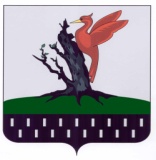 ТАТАРСТАН РЕСПУБЛИКАСЫАЛАБУГА  МУНИЦИПАЛЬ РАЙОНЫ  ОЛЫ ШУРНЯК АВЫЛ ЖИРЛЕГЕ  СОВЕТЫ Приложение 1Приложение 1Приложение 1Приложение 1Приложение 1Приложение 1к решению Советак решению Советак решению Советак решению Советак решению Советак решению СоветаБольшешурнякского   сельского поселенияБольшешурнякского   сельского поселенияБольшешурнякского   сельского поселенияБольшешурнякского   сельского поселенияБольшешурнякского   сельского поселенияБольшешурнякского   сельского поселенияот 28.12.2017г. № 102          от 28.12.2017г. № 102          от 28.12.2017г. № 102          от 28.12.2017г. № 102          от 28.12.2017г. № 102          от 28.12.2017г. № 102          Таблица 1Таблица 1ИСТОЧНИКИ
финансирования дефицита бюджета 
Большешурнякского  сельского поселения на 2017 годИСТОЧНИКИ
финансирования дефицита бюджета 
Большешурнякского  сельского поселения на 2017 годИСТОЧНИКИ
финансирования дефицита бюджета 
Большешурнякского  сельского поселения на 2017 годИСТОЧНИКИ
финансирования дефицита бюджета 
Большешурнякского  сельского поселения на 2017 годИСТОЧНИКИ
финансирования дефицита бюджета 
Большешурнякского  сельского поселения на 2017 годИСТОЧНИКИ
финансирования дефицита бюджета 
Большешурнякского  сельского поселения на 2017 годИСТОЧНИКИ
финансирования дефицита бюджета 
Большешурнякского  сельского поселения на 2017 год(тыс. рублей)(тыс. рублей)Код показателяКод показателяНаименование показателяНаименование показателяСуммаСуммаСуммаКод показателяКод показателяНаименование показателяНаименование показателяДействующая редакцияДействующая редакцияПредлагаемая редакция01 00 00 00 00 0000 00001 00 00 00 00 0000 000ИСТОЧНИКИ ВНУТРЕННЕГО ФИНАНСИРОВАНИЯ ДЕФИЦИТА БЮДЖЕТАИСТОЧНИКИ ВНУТРЕННЕГО ФИНАНСИРОВАНИЯ ДЕФИЦИТА БЮДЖЕТА124,0124,084,201 05 00 00 00 0000 00001 05 00 00 00 0000 000Изменение остатков средств на счетах по учету средств бюджетаИзменение остатков средств на счетах по учету средств бюджета124,0124,084,2 01 05 00 00 00 0000 500 01 05 00 00 00 0000 500Увеличение остатков средств бюджетаУвеличение остатков средств бюджета-2 720,3-2 720,3-2 720,3 01 05 02 00 00 0000 500 01 05 02 00 00 0000 500Увеличение прочих остатков бюджета Увеличение прочих остатков бюджета -2 720,3-2 720,3-2 720,3 01 05 02 01 00 0000 510 01 05 02 01 00 0000 510Увеличение прочих остатков денежных средств бюджета Увеличение прочих остатков денежных средств бюджета -2 720,3-2 720,3-2 720,301 05 02 01 10 0000 51001 05 02 01 10 0000 510Увеличение прочих остатков денежных средств бюджета сельского поселенияУвеличение прочих остатков денежных средств бюджета сельского поселения-2 720,3-2 720,3-2 720,301 05 00 00 00 0000 60001 05 00 00 00 0000 600Уменьшение остатков средств бюджетаУменьшение остатков средств бюджета2 844,32 844,32 804,501 05 02 00 00 0000 60001 05 02 00 00 0000 600Уменьшение прочих остатков средств бюджетаУменьшение прочих остатков средств бюджета2 844,32 844,32 804,501 05 02 01 00 0000 61001 05 02 01 00 0000 610Уменьшение прочих остатков денежных средств бюджетаУменьшение прочих остатков денежных средств бюджета2 844,32 844,32 804,501 05 02 01 10 0000 61001 05 02 01 10 0000 610Уменьшение прочих остатков денежных средств бюджета сельского поселенияУменьшение прочих остатков денежных средств бюджета сельского поселения2 844,32 844,32 804,5  Приложение 2  Приложение 2к решению Советак решению Советак решению Советак решению Советак решению Советак решению Советак решению СоветаБольшешурнякского сельского поселенияБольшешурнякского сельского поселенияБольшешурнякского сельского поселенияБольшешурнякского сельского поселенияБольшешурнякского сельского поселенияБольшешурнякского сельского поселенияБольшешурнякского сельского поселенияБольшешурнякского сельского поселенияБольшешурнякского сельского поселенияБольшешурнякского сельского поселенияБольшешурнякского сельского поселенияБольшешурнякского сельского поселенияот 28.12. 2017г. № 102от 28.12. 2017г. № 102от 28.12. 2017г. № 102от 28.12. 2017г. № 102от 28.12. 2017г. № 102от 28.12. 2017г. № 102от 28.12. 2017г. № 102Таблица 1Таблица 1Таблица 1Таблица 1Таблица 1Прогнозируемые объемы доходов      Прогнозируемые объемы доходов      Прогнозируемые объемы доходов      Прогнозируемые объемы доходов      Прогнозируемые объемы доходов      Прогнозируемые объемы доходов      Прогнозируемые объемы доходов      Прогнозируемые объемы доходов      Прогнозируемые объемы доходов      Прогнозируемые объемы доходов      Прогнозируемые объемы доходов      Прогнозируемые объемы доходов      Прогнозируемые объемы доходов      Прогнозируемые объемы доходов      Прогнозируемые объемы доходов      Прогнозируемые объемы доходов      Прогнозируемые объемы доходов      Прогнозируемые объемы доходов      Прогнозируемые объемы доходов      Прогнозируемые объемы доходов      Прогнозируемые объемы доходов      бюджета Большешурнякского сельского поселения на 2017 годбюджета Большешурнякского сельского поселения на 2017 годбюджета Большешурнякского сельского поселения на 2017 годбюджета Большешурнякского сельского поселения на 2017 годбюджета Большешурнякского сельского поселения на 2017 годбюджета Большешурнякского сельского поселения на 2017 годбюджета Большешурнякского сельского поселения на 2017 годбюджета Большешурнякского сельского поселения на 2017 годбюджета Большешурнякского сельского поселения на 2017 годбюджета Большешурнякского сельского поселения на 2017 годбюджета Большешурнякского сельского поселения на 2017 годбюджета Большешурнякского сельского поселения на 2017 годбюджета Большешурнякского сельского поселения на 2017 годбюджета Большешурнякского сельского поселения на 2017 годбюджета Большешурнякского сельского поселения на 2017 годбюджета Большешурнякского сельского поселения на 2017 годбюджета Большешурнякского сельского поселения на 2017 годбюджета Большешурнякского сельского поселения на 2017 годбюджета Большешурнякского сельского поселения на 2017 годбюджета Большешурнякского сельского поселения на 2017 годбюджета Большешурнякского сельского поселения на 2017 год(тыс. рублей)(тыс. рублей)(тыс. рублей)(тыс. рублей)(тыс. рублей)НаименованиеНаименованиеНаименованиеНаименованиеНаименованиеНаименованиеКод доходаКод доходаКод доходаКод доходаКод доходаКод доходаКод доходаКод доходаСуммаСуммаСуммаСуммаСуммаСуммаСуммаНаименованиеНаименованиеНаименованиеНаименованиеНаименованиеНаименованиеКод доходаКод доходаКод доходаКод доходаКод доходаКод доходаКод доходаКод доходаДействующая редакцияДействующая редакцияДействующая редакцияДействующая редакцияПредлагаемая редакцияПредлагаемая редакцияПредлагаемая редакцияНалоговые и неналоговые доходыНалоговые и неналоговые доходыНалоговые и неналоговые доходыНалоговые и неналоговые доходыНалоговые и неналоговые доходыНалоговые и неналоговые доходы 1 00 00000 00 0000 000 1 00 00000 00 0000 000 1 00 00000 00 0000 000 1 00 00000 00 0000 000 1 00 00000 00 0000 000 1 00 00000 00 0000 000 1 00 00000 00 0000 000 1 00 00000 00 0000 000457,2457,2457,2457,2416,7416,7416,7Налоги на прибыль, доходыНалоги на прибыль, доходыНалоги на прибыль, доходыНалоги на прибыль, доходыНалоги на прибыль, доходыНалоги на прибыль, доходы 1 01 00000 00 0000 000 1 01 00000 00 0000 000 1 01 00000 00 0000 000 1 01 00000 00 0000 000 1 01 00000 00 0000 000 1 01 00000 00 0000 000 1 01 00000 00 0000 000 1 01 00000 00 0000 00051,051,051,051,051,051,051,0Налог на доходы физических лицНалог на доходы физических лицНалог на доходы физических лицНалог на доходы физических лицНалог на доходы физических лицНалог на доходы физических лиц 1 01 02000 01 0000 110 1 01 02000 01 0000 110 1 01 02000 01 0000 110 1 01 02000 01 0000 110 1 01 02000 01 0000 110 1 01 02000 01 0000 110 1 01 02000 01 0000 110 1 01 02000 01 0000 11051,051,051,051,051,051,051,0Налоги на имуществоНалоги на имуществоНалоги на имуществоНалоги на имуществоНалоги на имуществоНалоги на имущество 1 06 00000 00 0000 000 1 06 00000 00 0000 000 1 06 00000 00 0000 000 1 06 00000 00 0000 000 1 06 00000 00 0000 000 1 06 00000 00 0000 000 1 06 00000 00 0000 000 1 06 00000 00 0000 000350,5350,5350,5350,5310,0310,0310,0Налог на имущество физических лицНалог на имущество физических лицНалог на имущество физических лицНалог на имущество физических лицНалог на имущество физических лицНалог на имущество физических лиц 1 06 01000 00 0000 110 1 06 01000 00 0000 110 1 06 01000 00 0000 110 1 06 01000 00 0000 110 1 06 01000 00 0000 110 1 06 01000 00 0000 110 1 06 01000 00 0000 110 1 06 01000 00 0000 11022,022,022,022,022,022,022,0Земельный налогЗемельный налогЗемельный налогЗемельный налогЗемельный налогЗемельный налог 1 06 06000 00 0000 110 1 06 06000 00 0000 110 1 06 06000 00 0000 110 1 06 06000 00 0000 110 1 06 06000 00 0000 110 1 06 06000 00 0000 110 1 06 06000 00 0000 110 1 06 06000 00 0000 110328,5328,5328,5328,5288,0288,0288,0Государственная пошлинаГосударственная пошлинаГосударственная пошлинаГосударственная пошлинаГосударственная пошлинаГосударственная пошлина 1 08 00000 00 0000 000 1 08 00000 00 0000 000 1 08 00000 00 0000 000 1 08 00000 00 0000 000 1 08 00000 00 0000 000 1 08 00000 00 0000 000 1 08 00000 00 0000 000 1 08 00000 00 0000 0003,03,03,03,03,03,03,0Государственная пошлина за совершение нотариальных действий должностными лицами органов местного самоуправления, уполномоченными в соответствии с законодательными актами РФ на совершение нотариальных действийГосударственная пошлина за совершение нотариальных действий должностными лицами органов местного самоуправления, уполномоченными в соответствии с законодательными актами РФ на совершение нотариальных действийГосударственная пошлина за совершение нотариальных действий должностными лицами органов местного самоуправления, уполномоченными в соответствии с законодательными актами РФ на совершение нотариальных действийГосударственная пошлина за совершение нотариальных действий должностными лицами органов местного самоуправления, уполномоченными в соответствии с законодательными актами РФ на совершение нотариальных действийГосударственная пошлина за совершение нотариальных действий должностными лицами органов местного самоуправления, уполномоченными в соответствии с законодательными актами РФ на совершение нотариальных действийГосударственная пошлина за совершение нотариальных действий должностными лицами органов местного самоуправления, уполномоченными в соответствии с законодательными актами РФ на совершение нотариальных действий 1 08 04020 01 0000 110 1 08 04020 01 0000 110 1 08 04020 01 0000 110 1 08 04020 01 0000 110 1 08 04020 01 0000 110 1 08 04020 01 0000 110 1 08 04020 01 0000 110 1 08 04020 01 0000 1103,03,03,03,03,03,03,0Доходы от использования имущества, находящегося в государственной и муниципальной собственностиДоходы от использования имущества, находящегося в государственной и муниципальной собственностиДоходы от использования имущества, находящегося в государственной и муниципальной собственностиДоходы от использования имущества, находящегося в государственной и муниципальной собственностиДоходы от использования имущества, находящегося в государственной и муниципальной собственностиДоходы от использования имущества, находящегося в государственной и муниципальной собственности 1 11 00000 00 0000 000 1 11 00000 00 0000 000 1 11 00000 00 0000 000 1 11 00000 00 0000 000 1 11 00000 00 0000 000 1 11 00000 00 0000 000 1 11 00000 00 0000 000 1 11 00000 00 0000 0000,00,00,00,00,00,00,0Доходы, получаемые в виде арендной платы за земельные участки, государственная собственность на которые не разграничена и которые расположены в границах поселений, а также средства от продажи права на заключение договоров аренды указанных земельных участковДоходы, получаемые в виде арендной платы за земельные участки, государственная собственность на которые не разграничена и которые расположены в границах поселений, а также средства от продажи права на заключение договоров аренды указанных земельных участковДоходы, получаемые в виде арендной платы за земельные участки, государственная собственность на которые не разграничена и которые расположены в границах поселений, а также средства от продажи права на заключение договоров аренды указанных земельных участковДоходы, получаемые в виде арендной платы за земельные участки, государственная собственность на которые не разграничена и которые расположены в границах поселений, а также средства от продажи права на заключение договоров аренды указанных земельных участковДоходы, получаемые в виде арендной платы за земельные участки, государственная собственность на которые не разграничена и которые расположены в границах поселений, а также средства от продажи права на заключение договоров аренды указанных земельных участковДоходы, получаемые в виде арендной платы за земельные участки, государственная собственность на которые не разграничена и которые расположены в границах поселений, а также средства от продажи права на заключение договоров аренды указанных земельных участков 1 11 05013 10 0000 120 1 11 05013 10 0000 120 1 11 05013 10 0000 120 1 11 05013 10 0000 120 1 11 05013 10 0000 120 1 11 05013 10 0000 120 1 11 05013 10 0000 120 1 11 05013 10 0000 1200,00,00,00,00,00,00,0Доходы от оказания платных услуг (работ) и компенсации затрат государстваДоходы от оказания платных услуг (работ) и компенсации затрат государстваДоходы от оказания платных услуг (работ) и компенсации затрат государстваДоходы от оказания платных услуг (работ) и компенсации затрат государстваДоходы от оказания платных услуг (работ) и компенсации затрат государстваДоходы от оказания платных услуг (работ) и компенсации затрат государства 1 13 00000 00 0000 000 1 13 00000 00 0000 000 1 13 00000 00 0000 000 1 13 00000 00 0000 000 1 13 00000 00 0000 000 1 13 00000 00 0000 000 1 13 00000 00 0000 000 1 13 00000 00 0000 0004,04,04,04,04,04,04,0Прочие доходы от оказания платных услуг (работ) получателями средств бюджетов сельских поселенийПрочие доходы от оказания платных услуг (работ) получателями средств бюджетов сельских поселенийПрочие доходы от оказания платных услуг (работ) получателями средств бюджетов сельских поселенийПрочие доходы от оказания платных услуг (работ) получателями средств бюджетов сельских поселенийПрочие доходы от оказания платных услуг (работ) получателями средств бюджетов сельских поселенийПрочие доходы от оказания платных услуг (работ) получателями средств бюджетов сельских поселений1 13 01995 10 0000 1301 13 01995 10 0000 1301 13 01995 10 0000 1301 13 01995 10 0000 1301 13 01995 10 0000 1301 13 01995 10 0000 1301 13 01995 10 0000 1301 13 01995 10 0000 1304,04,04,04,04,04,04,0Доходы от продажи материальных и нематериальных активовДоходы от продажи материальных и нематериальных активовДоходы от продажи материальных и нематериальных активовДоходы от продажи материальных и нематериальных активовДоходы от продажи материальных и нематериальных активовДоходы от продажи материальных и нематериальных активов 1 14 00000 00 0000 000 1 14 00000 00 0000 000 1 14 00000 00 0000 000 1 14 00000 00 0000 000 1 14 00000 00 0000 000 1 14 00000 00 0000 000 1 14 00000 00 0000 000 1 14 00000 00 0000 0000,00,00,00,00,00,00,0Доходы от продажи земельных участков, государственная собственность на которые не разграничена и которые расположены в границах поселенийДоходы от продажи земельных участков, государственная собственность на которые не разграничена и которые расположены в границах поселенийДоходы от продажи земельных участков, государственная собственность на которые не разграничена и которые расположены в границах поселенийДоходы от продажи земельных участков, государственная собственность на которые не разграничена и которые расположены в границах поселенийДоходы от продажи земельных участков, государственная собственность на которые не разграничена и которые расположены в границах поселенийДоходы от продажи земельных участков, государственная собственность на которые не разграничена и которые расположены в границах поселений114 06013 10 0000 430  114 06013 10 0000 430  114 06013 10 0000 430  114 06013 10 0000 430  114 06013 10 0000 430  114 06013 10 0000 430  114 06013 10 0000 430  114 06013 10 0000 430  0,00,00,00,00,00,00,0Прочие неналоговые доходыПрочие неналоговые доходыПрочие неналоговые доходыПрочие неналоговые доходыПрочие неналоговые доходыПрочие неналоговые доходы 1 17 00000 00 0000 000 1 17 00000 00 0000 000 1 17 00000 00 0000 000 1 17 00000 00 0000 000 1 17 00000 00 0000 000 1 17 00000 00 0000 000 1 17 00000 00 0000 000 1 17 00000 00 0000 00048,748,748,748,748,748,748,7Средства самообложения граждан, зачисляемые в бюджеты сельских поселенийСредства самообложения граждан, зачисляемые в бюджеты сельских поселенийСредства самообложения граждан, зачисляемые в бюджеты сельских поселенийСредства самообложения граждан, зачисляемые в бюджеты сельских поселенийСредства самообложения граждан, зачисляемые в бюджеты сельских поселенийСредства самообложения граждан, зачисляемые в бюджеты сельских поселений1 17 14030 10 0000 1801 17 14030 10 0000 1801 17 14030 10 0000 1801 17 14030 10 0000 1801 17 14030 10 0000 1801 17 14030 10 0000 1801 17 14030 10 0000 1801 17 14030 10 0000 18048,748,748,748,748,748,748,7Безвозмездные поступленияБезвозмездные поступленияБезвозмездные поступленияБезвозмездные поступленияБезвозмездные поступленияБезвозмездные поступления2 00 00000 00 0000 0002 00 00000 00 0000 0002 00 00000 00 0000 0002 00 00000 00 0000 0002 00 00000 00 0000 0002 00 00000 00 0000 0002 00 00000 00 0000 0002 00 00000 00 0000 0002 263,12 263,12 263,12 263,12 303,62 303,62 303,6Безвозмездные поступления от других бюджетов бюджетной системы Российской ФедерацииБезвозмездные поступления от других бюджетов бюджетной системы Российской ФедерацииБезвозмездные поступления от других бюджетов бюджетной системы Российской ФедерацииБезвозмездные поступления от других бюджетов бюджетной системы Российской ФедерацииБезвозмездные поступления от других бюджетов бюджетной системы Российской ФедерацииБезвозмездные поступления от других бюджетов бюджетной системы Российской Федерации2 02 00000 00 0000 0002 02 00000 00 0000 0002 02 00000 00 0000 0002 02 00000 00 0000 0002 02 00000 00 0000 0002 02 00000 00 0000 0002 02 00000 00 0000 0002 02 00000 00 0000 0002 263,12 263,12 263,12 263,12 303,62 303,62 303,6Дотации бюджетам бюджетной системы Российской ФедерацииДотации бюджетам бюджетной системы Российской ФедерацииДотации бюджетам бюджетной системы Российской ФедерацииДотации бюджетам бюджетной системы Российской ФедерацииДотации бюджетам бюджетной системы Российской ФедерацииДотации бюджетам бюджетной системы Российской Федерации2 02 10000 00 0000 1512 02 10000 00 0000 1512 02 10000 00 0000 1512 02 10000 00 0000 1512 02 10000 00 0000 1512 02 10000 00 0000 1512 02 10000 00 0000 1512 02 10000 00 0000 1511 241,01 241,01 241,01 241,01 241,01 241,01 241,0Дотации бюджетам сельских поселений на выравнивание бюджетной обеспеченностиДотации бюджетам сельских поселений на выравнивание бюджетной обеспеченностиДотации бюджетам сельских поселений на выравнивание бюджетной обеспеченностиДотации бюджетам сельских поселений на выравнивание бюджетной обеспеченностиДотации бюджетам сельских поселений на выравнивание бюджетной обеспеченностиДотации бюджетам сельских поселений на выравнивание бюджетной обеспеченности2 02 15001 10 0000 1512 02 15001 10 0000 1512 02 15001 10 0000 1512 02 15001 10 0000 1512 02 15001 10 0000 1512 02 15001 10 0000 1512 02 15001 10 0000 1512 02 15001 10 0000 1511 241,01 241,01 241,01 241,01 241,01 241,01 241,0Субвенции бюджетам бюджетной системы Российской ФедерацииСубвенции бюджетам бюджетной системы Российской ФедерацииСубвенции бюджетам бюджетной системы Российской ФедерацииСубвенции бюджетам бюджетной системы Российской ФедерацииСубвенции бюджетам бюджетной системы Российской ФедерацииСубвенции бюджетам бюджетной системы Российской Федерации2 02 30000 00 0000 1512 02 30000 00 0000 1512 02 30000 00 0000 1512 02 30000 00 0000 1512 02 30000 00 0000 1512 02 30000 00 0000 1512 02 30000 00 0000 1512 02 30000 00 0000 15177,777,777,777,777,777,777,7Субвенции бюджетам сельских поселений на осуществление первичного воинского учета на территориях, где отсутствуют военные комиссариатыСубвенции бюджетам сельских поселений на осуществление первичного воинского учета на территориях, где отсутствуют военные комиссариатыСубвенции бюджетам сельских поселений на осуществление первичного воинского учета на территориях, где отсутствуют военные комиссариатыСубвенции бюджетам сельских поселений на осуществление первичного воинского учета на территориях, где отсутствуют военные комиссариатыСубвенции бюджетам сельских поселений на осуществление первичного воинского учета на территориях, где отсутствуют военные комиссариатыСубвенции бюджетам сельских поселений на осуществление первичного воинского учета на территориях, где отсутствуют военные комиссариаты2 02 35118 10 0000 1512 02 35118 10 0000 1512 02 35118 10 0000 1512 02 35118 10 0000 1512 02 35118 10 0000 1512 02 35118 10 0000 1512 02 35118 10 0000 1512 02 35118 10 0000 15174,474,474,474,474,474,474,4Субвенции бюджетам сельских поселений на государственную регистрацию актов гражданского состоянияСубвенции бюджетам сельских поселений на государственную регистрацию актов гражданского состоянияСубвенции бюджетам сельских поселений на государственную регистрацию актов гражданского состоянияСубвенции бюджетам сельских поселений на государственную регистрацию актов гражданского состоянияСубвенции бюджетам сельских поселений на государственную регистрацию актов гражданского состоянияСубвенции бюджетам сельских поселений на государственную регистрацию актов гражданского состояния2 02 35930 10 0000 1512 02 35930 10 0000 1512 02 35930 10 0000 1512 02 35930 10 0000 1512 02 35930 10 0000 1512 02 35930 10 0000 1512 02 35930 10 0000 1512 02 35930 10 0000 1513,33,33,33,33,33,33,3Иные межбюджетные трансфертыИные межбюджетные трансфертыИные межбюджетные трансфертыИные межбюджетные трансфертыИные межбюджетные трансфертыИные межбюджетные трансферты2 02 40000 00 0000 1512 02 40000 00 0000 1512 02 40000 00 0000 1512 02 40000 00 0000 1512 02 40000 00 0000 1512 02 40000 00 0000 1512 02 40000 00 0000 1512 02 40000 00 0000 151944,4944,4944,4944,4984,9984,9984,9Межбюджетные трансферты, передаваемые бюджетам сельских поселений для компенсации дополнительных расходов, возникших в результате решений, принятых органами власти другого уровняМежбюджетные трансферты, передаваемые бюджетам сельских поселений для компенсации дополнительных расходов, возникших в результате решений, принятых органами власти другого уровняМежбюджетные трансферты, передаваемые бюджетам сельских поселений для компенсации дополнительных расходов, возникших в результате решений, принятых органами власти другого уровняМежбюджетные трансферты, передаваемые бюджетам сельских поселений для компенсации дополнительных расходов, возникших в результате решений, принятых органами власти другого уровняМежбюджетные трансферты, передаваемые бюджетам сельских поселений для компенсации дополнительных расходов, возникших в результате решений, принятых органами власти другого уровняМежбюджетные трансферты, передаваемые бюджетам сельских поселений для компенсации дополнительных расходов, возникших в результате решений, принятых органами власти другого уровня2 02 45160 10 0000 1512 02 45160 10 0000 1512 02 45160 10 0000 1512 02 45160 10 0000 1512 02 45160 10 0000 1512 02 45160 10 0000 1512 02 45160 10 0000 1512 02 45160 10 0000 151944,4944,4944,4944,4984,9984,9984,9Всего доходовВсего доходовВсего доходовВсего доходовВсего доходовВсего доходов2 720,32 720,32 720,32 720,32 720,32 720,32 720,3Приложение 5Приложение 5Приложение 5к решению Совета к решению Совета к решению Совета к решению Совета к решению Совета Большешурнякского сельского поселенияБольшешурнякского сельского поселенияБольшешурнякского сельского поселенияБольшешурнякского сельского поселенияБольшешурнякского сельского поселенияБольшешурнякского сельского поселенияБольшешурнякского сельского поселенияБольшешурнякского сельского поселенияБольшешурнякского сельского поселенияБольшешурнякского сельского поселенияБольшешурнякского сельского поселенияБольшешурнякского сельского поселенияБольшешурнякского сельского поселенияот 28.12.2017г. № 102от 28.12.2017г. № 102от 28.12.2017г. № 102от 28.12.2017г. № 102от 28.12.2017г. № 102Таблица 1Таблица 1Таблица 1Ведомственная структура расходов Ведомственная структура расходов Ведомственная структура расходов Ведомственная структура расходов Ведомственная структура расходов Ведомственная структура расходов Ведомственная структура расходов Ведомственная структура расходов Ведомственная структура расходов Ведомственная структура расходов Ведомственная структура расходов Ведомственная структура расходов Ведомственная структура расходов Ведомственная структура расходов Ведомственная структура расходов Ведомственная структура расходов Ведомственная структура расходов Ведомственная структура расходов Ведомственная структура расходов Ведомственная структура расходов  бюджета Большешурнякского сельского поселения бюджета Большешурнякского сельского поселения бюджета Большешурнякского сельского поселения бюджета Большешурнякского сельского поселения бюджета Большешурнякского сельского поселения бюджета Большешурнякского сельского поселения бюджета Большешурнякского сельского поселения бюджета Большешурнякского сельского поселения бюджета Большешурнякского сельского поселения бюджета Большешурнякского сельского поселения бюджета Большешурнякского сельского поселения бюджета Большешурнякского сельского поселения бюджета Большешурнякского сельского поселения бюджета Большешурнякского сельского поселения бюджета Большешурнякского сельского поселения бюджета Большешурнякского сельского поселения бюджета Большешурнякского сельского поселения бюджета Большешурнякского сельского поселения бюджета Большешурнякского сельского поселения бюджета Большешурнякского сельского поселенияна 2017 год на 2017 год на 2017 год на 2017 год на 2017 год на 2017 год на 2017 год на 2017 год на 2017 год на 2017 год на 2017 год на 2017 год на 2017 год на 2017 год на 2017 год на 2017 год на 2017 год на 2017 год на 2017 год на 2017 год (тыс.рублей)(тыс.рублей)(тыс.рублей)НаименованиеНаименованиеВед-воВед-воРзРзПРПРЦСРЦСРЦСРЦСРЦСРВРВРСуммаСуммаСуммаСуммаСуммаНаименованиеНаименованиеВед-воВед-воРзРзПРПРЦСРЦСРЦСРЦСРЦСРВРВРДействующая редакцияДействующая редакцияДействующая редакцияДействующая редакцияПредлагаемая редакцияСовет Большешурнякского селького поселения Елабужского муниципального района Республики ТатарстанСовет Большешурнякского селького поселения Елабужского муниципального района Республики Татарстан849849643,0643,0643,0643,0683,5ОБЩЕГОСУДАРСТВЕННЫЕ ВОПРОСЫОБЩЕГОСУДАРСТВЕННЫЕ ВОПРОСЫ8498490101643,0643,0643,0643,0683,5Функционирование высшего должностного лица субъекта Российской Федерации и муниципального образования Функционирование высшего должностного лица субъекта Российской Федерации и муниципального образования 84984901010202643,0643,0643,0643,0683,5Непрограммные направления расходовНепрограммные направления расходов8498490101020299 0 00 0000 099 0 00 0000 099 0 00 0000 099 0 00 0000 099 0 00 0000 0643,0643,0643,0643,0683,5Глава муниципального образованияГлава муниципального образования8498490101020299 0 00 0203 099 0 00 0203 099 0 00 0203 099 0 00 0203 099 0 00 0203 0643,0643,0643,0643,0683,5Расходы на выплаты персоналу в целях обес-печения выполнения функций государствен-ными (муниципальными) органами, казенными учреждениями, органами управления государ-ственными внебюджетными фондами Расходы на выплаты персоналу в целях обес-печения выполнения функций государствен-ными (муниципальными) органами, казенными учреждениями, органами управления государ-ственными внебюджетными фондами 8498490101020299 0 00 0203 099 0 00 0203 099 0 00 0203 099 0 00 0203 099 0 00 0203 0100100643,0643,0643,0643,0683,5Исполнительный комитет Большешурнякского селького поселения Елабужского муниципального района Республики ТатарстанИсполнительный комитет Большешурнякского селького поселения Елабужского муниципального района Республики Татарстан8638632 201,32 201,32 201,32 201,32 121,0ОБЩЕГОСУДАРСТВЕННЫЕ ВОПРОСЫОБЩЕГОСУДАРСТВЕННЫЕ ВОПРОСЫ8638630101882,6882,6882,6882,6863,6Функционирование Правительства Российской Федерации, высших исполнительных органов государственной власти субъектов Российской Федерации, местных администрацийФункционирование Правительства Российской Федерации, высших исполнительных органов государственной власти субъектов Российской Федерации, местных администраций86386301010404506,7506,7506,7506,7487,7Непрограммные направления расходовНепрограммные направления расходов8638630101040499 0 00 0000 099 0 00 0000 099 0 00 0000 099 0 00 0000 099 0 00 0000 0506,7506,7506,7506,7487,7Центральный аппаратЦентральный аппарат8638630101040499 0 00 0204 099 0 00 0204 099 0 00 0204 099 0 00 0204 099 0 00 0204 0506,7506,7506,7506,7487,7Расходы на выплаты персоналу в целях обес-печения выполнения функций государствен-ными (муниципальными) органами, казенными учреждениями, органами управления государ-ственными внебюджетными фондами Расходы на выплаты персоналу в целях обес-печения выполнения функций государствен-ными (муниципальными) органами, казенными учреждениями, органами управления государ-ственными внебюджетными фондами 8638630101040499 0 00 0204 099 0 00 0204 099 0 00 0204 099 0 00 0204 099 0 00 0204 0100100247,2247,2247,2247,2246,0Закупка товаров, работ и услуг для государст-венных (муниципальных) нуждЗакупка товаров, работ и услуг для государст-венных (муниципальных) нужд8638630101040499 0 00 0204 099 0 00 0204 099 0 00 0204 099 0 00 0204 099 0 00 0204 0200200247,8247,8247,8247,8230,0Иные бюджетные ассигнованияИные бюджетные ассигнования8638630101040499 0 00 0204 099 0 00 0204 099 0 00 0204 099 0 00 0204 099 0 00 0204 080080011,711,711,711,711,7Обеспечение проведения выборов и референдумовОбеспечение проведения выборов и референдумов8638630101070749,149,149,149,149,1Непрограммные направления расходаНепрограммные направления расхода8638630101070799 0 00 0000 099 0 00 0000 099 0 00 0000 099 0 00 0000 099 0 00 0000 049,149,149,149,149,1ВыборыВыборы8638630101070799 0 00 0201 099 0 00 0201 099 0 00 0201 099 0 00 0201 099 0 00 0201 037,337,337,337,337,3Иные бюджетные ассигнованияИные бюджетные ассигнования8638630101070799 0 00 0201 099 0 00 0201 099 0 00 0201 099 0 00 0201 099 0 00 0201 080080037,337,337,337,337,3РеферендумРеферендум8638630101070799 0 00 0201 599 0 00 0201 599 0 00 0201 599 0 00 0201 599 0 00 0201 511,811,811,811,811,8Иные бюджетные ассигнованияИные бюджетные ассигнования8638630101070799 0 00 0201 599 0 00 0201 599 0 00 0201 599 0 00 0201 599 0 00 0201 580080011,811,811,811,811,8Другие общегосударственные вопросыДругие общегосударственные вопросы86386301011313326,8326,8326,8326,8326,8Непрограммные направления расходовНепрограммные направления расходов8638630101131399 0 00 0000 099 0 00 0000 099 0 00 0000 099 0 00 0000 099 0 00 0000 0326,8326,8326,8326,8326,8Уплата налога на имущество организаций и земельного налогаУплата налога на имущество организаций и земельного налога8638630101131399 0 00 0295 099 0 00 0295 099 0 00 0295 099 0 00 0295 099 0 00 0295 0243,1243,1243,1243,1243,1Иные бюджетные ассигнованияИные бюджетные ассигнования8638630101131399 0 00 0295 099 0 00 0295 099 0 00 0295 099 0 00 0295 099 0 00 0295 0800800243,1243,1243,1243,1243,1Межбюджетные трансферты, передаваемые бюджетам муниципальных образований на осуществление части полномочий по решению вопросов местного значения в соответствии с заключенными соглашениямиМежбюджетные трансферты, передаваемые бюджетам муниципальных образований на осуществление части полномочий по решению вопросов местного значения в соответствии с заключенными соглашениями8638630101131399 0 00 2560 099 0 00 2560 099 0 00 2560 099 0 00 2560 099 0 00 2560 019,019,019,019,019,0Межбюджетные трансфертыМежбюджетные трансферты8638630101131399 0 00 2560 099 0 00 2560 099 0 00 2560 099 0 00 2560 099 0 00 2560 050050019,019,019,019,019,0Государственная регистрация актов гражданского состоянияГосударственная регистрация актов гражданского состояния8638630101131399 0 00 5930 099 0 00 5930 099 0 00 5930 099 0 00 5930 099 0 00 5930 03,33,33,33,33,3Закупка товаров, работ и услуг для государст-венных (муниципальных) нуждЗакупка товаров, работ и услуг для государст-венных (муниципальных) нужд8638630101131399 0 00 5930 099 0 00 5930 099 0 00 5930 099 0 00 5930 099 0 00 5930 02002003,33,33,33,33,3Диспансеризация муниципальных служащихДиспансеризация муниципальных служащих8638630101131399 0 00 9707 199 0 00 9707 199 0 00 9707 199 0 00 9707 199 0 00 9707 15,05,05,05,05,0Закупка товаров, работ и услуг для государственных (муниципальных) нуждЗакупка товаров, работ и услуг для государственных (муниципальных) нужд8638630101131399 0 00 9707 199 0 00 9707 199 0 00 9707 199 0 00 9707 199 0 00 9707 12002005,05,05,05,05,0Выполнение других обязательств государстваВыполнение других обязательств государства8638630101131399 2 00 0300 099 2 00 0300 099 2 00 0300 099 2 00 0300 099 2 00 0300 056,456,456,456,456,4Закупка товаров, работ и услуг для государст-венных (муниципальных) нуждЗакупка товаров, работ и услуг для государст-венных (муниципальных) нужд8638630101131399 2 00 0300 099 2 00 0300 099 2 00 0300 099 2 00 0300 099 2 00 0300 020020054,754,754,754,754,7Иные бюджетные ассигнованияИные бюджетные ассигнования8638630101131399 2 00 0300 099 2 00 0300 099 2 00 0300 099 2 00 0300 099 2 00 0300 08008001,71,71,71,71,7НАЦИОНАЛЬНАЯ ОБОРОНАНАЦИОНАЛЬНАЯ ОБОРОНА863863020274,474,474,474,474,4Мобилизационная и вневойсковая подготовкаМобилизационная и вневойсковая подготовка8638630202030374,474,474,474,474,4Непрограммные направления расходовНепрограммные направления расходов8638630202030399 0 00 0000 099 0 00 0000 099 0 00 0000 099 0 00 0000 099 0 00 0000 074,474,474,474,474,4Осуществление первичного воинского учета на территориях, где отсутствуют военнные комиссариатыОсуществление первичного воинского учета на территориях, где отсутствуют военнные комиссариаты8638630202030399 0 00 5118 099 0 00 5118 099 0 00 5118 099 0 00 5118 099 0 00 5118 074,474,474,474,474,4Расходы на выплаты персоналу в целях обес-печения выполнения функций государствен-ными (муниципальными) органами, казенными учреждениями, органами управления государ-ственными внебюджетными фондами Расходы на выплаты персоналу в целях обес-печения выполнения функций государствен-ными (муниципальными) органами, казенными учреждениями, органами управления государ-ственными внебюджетными фондами 8638630202030399 0 00 5118 099 0 00 5118 099 0 00 5118 099 0 00 5118 099 0 00 5118 010010062,262,262,262,262,2Закупка товаров, работ и услуг для государст-венных (муниципальных) нуждЗакупка товаров, работ и услуг для государст-венных (муниципальных) нужд8638630202030399 0 00 5118 099 0 00 5118 099 0 00 5118 099 0 00 5118 099 0 00 5118 020020012,212,212,212,212,2НАЦИОНАЛЬНАЯ БЕЗОПАСНОСТЬ И ПРАВООХРАНИТЕЛЬНАЯ ДЕЯТЕЛЬНОСТЬНАЦИОНАЛЬНАЯ БЕЗОПАСНОСТЬ И ПРАВООХРАНИТЕЛЬНАЯ ДЕЯТЕЛЬНОСТЬ863863030385,085,085,085,085,0Обеспечение пожарной безопасностиОбеспечение пожарной безопасности8638630303101085,085,085,085,085,0Непрограммные направления расходаНепрограммные направления расхода8638630303101099 0 00 0000 099 0 00 0000 099 0 00 0000 099 0 00 0000 099 0 00 0000 085,085,085,085,085,0Функционирование органов в сфере национальной безопасности и правоохранительной деятельностиФункционирование органов в сфере национальной безопасности и правоохранительной деятельности8638630303101099 0 00 0267 099 0 00 0267 099 0 00 0267 099 0 00 0267 099 0 00 0267 085,085,085,085,085,0Закупка товаров, работ и услуг для государст-венных (муниципальных) нуждЗакупка товаров, работ и услуг для государст-венных (муниципальных) нужд8638630303101099 0 00 0267 099 0 00 0267 099 0 00 0267 099 0 00 0267 099 0 00 0267 020020085,085,085,085,085,0НАЦИОНАЛЬНАЯ ЭКОНОМИКАНАЦИОНАЛЬНАЯ ЭКОНОМИКА8638630404443,0443,0443,0443,0402,5Дорожное хозяйствоДорожное хозяйство86386304040909402,5402,5402,5402,5402,5Непрограммные направления расходовНепрограммные направления расходов8638630404090999 0 00 0000 099 0 00 0000 099 0 00 0000 099 0 00 0000 099 0 00 0000 0402,5402,5402,5402,5402,5Строительство и содержание автомобильных дорог и инженерных сооружений на них в границах городских округов и поселений в рамках благоустройстваСтроительство и содержание автомобильных дорог и инженерных сооружений на них в границах городских округов и поселений в рамках благоустройства8638630404090999 0 00 7802 099 0 00 7802 099 0 00 7802 099 0 00 7802 099 0 00 7802 0402,5402,5402,5402,5402,5Закупка товаров, работ и услуг для государст-венных (муниципальных) нуждЗакупка товаров, работ и услуг для государст-венных (муниципальных) нужд8638630404090999 0 00 7802 099 0 00 7802 099 0 00 7802 099 0 00 7802 099 0 00 7802 0200200402,5402,5402,5402,5402,5Другие вопросы в области национальной экономикиДругие вопросы в области национальной экономики8638630404121240,540,540,540,50,0Непрограммные направления расходовНепрограммные направления расходов8638630404121299 0 00 0000 099 0 00 0000 099 0 00 0000 099 0 00 0000 099 0 00 0000 040,540,540,540,50,0Мероприятия по землеустройству и землепользованиюМероприятия по землеустройству и землепользованию8638630404121299 0 00 0344 099 0 00 0344 099 0 00 0344 099 0 00 0344 099 0 00 0344 040,540,540,540,50,0Закупка товаров, работ и услуг для государст-венных (муниципальных) нуждЗакупка товаров, работ и услуг для государст-венных (муниципальных) нужд8638630404121299 0 00 0344 099 0 00 0344 099 0 00 0344 099 0 00 0344 099 0 00 0344 020020040,540,540,540,50,0ЖИЛИЩНО-КОММУНАЛЬНОЕ ХОЗЯЙСТВОЖИЛИЩНО-КОММУНАЛЬНОЕ ХОЗЯЙСТВО8638630505424,3424,3424,3424,3403,5Коммунальное хозяйствоКоммунальное хозяйство8638630505020232,832,832,832,80,0Непрограммные направления расходовНепрограммные направления расходов8638630505020299 0 00 0000 099 0 00 0000 099 0 00 0000 099 0 00 0000 099 0 00 0000 032,832,832,832,80,0Мероприятия в области коммунального хозяйстваМероприятия в области коммунального хозяйства8638630505020299 0 00 7505 099 0 00 7505 099 0 00 7505 099 0 00 7505 099 0 00 7505 032,832,832,832,80,0Закупка товаров, работ и услуг для государст-венных (муниципальных) нуждЗакупка товаров, работ и услуг для государст-венных (муниципальных) нужд8638630505020299 0 00 7505 099 0 00 7505 099 0 00 7505 099 0 00 7505 099 0 00 7505 020020032,832,832,832,80,0БлагоустройствоБлагоустройство86386305050303391,5391,5391,5391,5403,5Муниципальная программа по содержанию  мест захороненийМуниципальная программа по содержанию  мест захоронений86386305050303Б1 0 00 0000 0Б1 0 00 0000 0Б1 0 00 0000 0Б1 0 00 0000 0Б1 0 00 0000 019,819,819,819,819,8Содержание кладбищСодержание кладбищ86386305050303Б1 0 00 7804 0Б1 0 00 7804 0Б1 0 00 7804 0Б1 0 00 7804 0Б1 0 00 7804 019,819,819,819,819,8Закупка товаров, работ и услуг для государственных (муниципальных) нуждЗакупка товаров, работ и услуг для государственных (муниципальных) нужд86386305050303Б1 0 00 7804 0Б1 0 00 7804 0Б1 0 00 7804 0Б1 0 00 7804 0Б1 0 00 7804 020020019,819,819,819,819,8Непрограммные направления расходовНепрограммные направления расходов8638630505030399 0 00 0000 099 0 00 0000 099 0 00 0000 099 0 00 0000 099 0 00 0000 0371,7371,7371,7371,7383,7Уличное освещениеУличное освещение8638630505030399 0 00 7801 099 0 00 7801 099 0 00 7801 099 0 00 7801 099 0 00 7801 0272,9272,9272,9272,9284,9Закупка товаров, работ и услуг для государст-венных (муниципальных) нуждЗакупка товаров, работ и услуг для государст-венных (муниципальных) нужд8638630505030399 0 00 7801 099 0 00 7801 099 0 00 7801 099 0 00 7801 099 0 00 7801 0200200272,9272,9272,9272,9284,9ОзеленениеОзеленение8638630505030399 0 00 7803 099 0 00 7803 099 0 00 7803 099 0 00 7803 099 0 00 7803 03,33,33,33,33,3Закупка товаров, работ и услуг для государст-венных (муниципальных) нуждЗакупка товаров, работ и услуг для государст-венных (муниципальных) нужд8638630505030399 0 00 7803 099 0 00 7803 099 0 00 7803 099 0 00 7803 099 0 00 7803 02002003,33,33,33,33,3Прочие мероприятия по благоустройству городских округов и поселенийПрочие мероприятия по благоустройству городских округов и поселений8638630505030399 0 00 7805 099 0 00 7805 099 0 00 7805 099 0 00 7805 099 0 00 7805 095,595,595,595,595,5Закупка товаров, работ и услуг для государст-венных (муниципальных) нуждЗакупка товаров, работ и услуг для государст-венных (муниципальных) нужд8638630505030399 0 00 7805 099 0 00 7805 099 0 00 7805 099 0 00 7805 099 0 00 7805 020020095,595,595,595,595,5СОЦИАЛЬНАЯ ПОЛИТИКАСОЦИАЛЬНАЯ ПОЛИТИКА8638631010292,0292,0292,0292,0292,0Пенсионное обеспечениеПенсионное обеспечение86386310100101292,0292,0292,0292,0292,0Доплаты к пенсиям, дополнительное пенсионное обеспечениеДоплаты к пенсиям, дополнительное пенсионное обеспечение8638631010010103 2 01 4910 003 2 01 4910 003 2 01 4910 003 2 01 4910 003 2 01 4910 0292,0292,0292,0292,0292,0Социальное обеспечение и иные выплаты населениюСоциальное обеспечение и иные выплаты населению8638631010010103 2 01 4910 003 2 01 4910 003 2 01 4910 003 2 01 4910 003 2 01 4910 0300300292,0292,0292,0292,0292,0ВСЕГО РАСХОДОВВСЕГО РАСХОДОВ2 844,32 844,32 844,32 844,32 804,5Приложение 6Приложение 6Приложение 6Приложение 6Приложение 6Приложение 6Приложение 6к решению Совета к решению Совета к решению Совета к решению Совета к решению Совета к решению Совета к решению Совета к решению Совета к решению Совета к решению Совета Большешурнякского сельского поселенияБольшешурнякского сельского поселенияБольшешурнякского сельского поселенияБольшешурнякского сельского поселенияБольшешурнякского сельского поселенияБольшешурнякского сельского поселенияБольшешурнякского сельского поселенияБольшешурнякского сельского поселенияБольшешурнякского сельского поселенияБольшешурнякского сельского поселенияБольшешурнякского сельского поселенияБольшешурнякского сельского поселенияБольшешурнякского сельского поселенияБольшешурнякского сельского поселенияБольшешурнякского сельского поселенияБольшешурнякского сельского поселенияБольшешурнякского сельского поселенияБольшешурнякского сельского поселенияБольшешурнякского сельского поселенияот 28.12.2017г. № 102от 28.12.2017г. № 102от 28.12.2017г. № 102от 28.12.2017г. № 102от 28.12.2017г. № 102от 28.12.2017г. № 102от 28.12.2017г. № 102от 28.12.2017г. № 102от 28.12.2017г. № 102от 28.12.2017г. № 102от 28.12.2017г. № 102от 28.12.2017г. № 102от 28.12.2017г. № 102от 28.12.2017г. № 102от 28.12.2017г. № 102Таблица 1Таблица 1Таблица 1Таблица 1РаспределениеРаспределениеРаспределениеРаспределениеРаспределениеРаспределениеРаспределениеРаспределениеРаспределениеРаспределениеРаспределениеРаспределениеРаспределениеРаспределениеРаспределениеРаспределениеРаспределениеРаспределениеРаспределениеРаспределениеРаспределениеРаспределениеРаспределениеРаспределениеРаспределениебюджетных ассигнований бюджета Большешурнякского сельского поселениябюджетных ассигнований бюджета Большешурнякского сельского поселениябюджетных ассигнований бюджета Большешурнякского сельского поселениябюджетных ассигнований бюджета Большешурнякского сельского поселениябюджетных ассигнований бюджета Большешурнякского сельского поселениябюджетных ассигнований бюджета Большешурнякского сельского поселениябюджетных ассигнований бюджета Большешурнякского сельского поселениябюджетных ассигнований бюджета Большешурнякского сельского поселениябюджетных ассигнований бюджета Большешурнякского сельского поселениябюджетных ассигнований бюджета Большешурнякского сельского поселениябюджетных ассигнований бюджета Большешурнякского сельского поселениябюджетных ассигнований бюджета Большешурнякского сельского поселениябюджетных ассигнований бюджета Большешурнякского сельского поселениябюджетных ассигнований бюджета Большешурнякского сельского поселениябюджетных ассигнований бюджета Большешурнякского сельского поселениябюджетных ассигнований бюджета Большешурнякского сельского поселениябюджетных ассигнований бюджета Большешурнякского сельского поселениябюджетных ассигнований бюджета Большешурнякского сельского поселениябюджетных ассигнований бюджета Большешурнякского сельского поселениябюджетных ассигнований бюджета Большешурнякского сельского поселениябюджетных ассигнований бюджета Большешурнякского сельского поселениябюджетных ассигнований бюджета Большешурнякского сельского поселениябюджетных ассигнований бюджета Большешурнякского сельского поселениябюджетных ассигнований бюджета Большешурнякского сельского поселениябюджетных ассигнований бюджета Большешурнякского сельского поселенияпо разделам и подразделам, целевым статьям (муниципальным программам и  по разделам и подразделам, целевым статьям (муниципальным программам и  по разделам и подразделам, целевым статьям (муниципальным программам и  по разделам и подразделам, целевым статьям (муниципальным программам и  по разделам и подразделам, целевым статьям (муниципальным программам и  по разделам и подразделам, целевым статьям (муниципальным программам и  по разделам и подразделам, целевым статьям (муниципальным программам и  по разделам и подразделам, целевым статьям (муниципальным программам и  по разделам и подразделам, целевым статьям (муниципальным программам и  по разделам и подразделам, целевым статьям (муниципальным программам и  по разделам и подразделам, целевым статьям (муниципальным программам и  по разделам и подразделам, целевым статьям (муниципальным программам и  по разделам и подразделам, целевым статьям (муниципальным программам и  по разделам и подразделам, целевым статьям (муниципальным программам и  по разделам и подразделам, целевым статьям (муниципальным программам и  по разделам и подразделам, целевым статьям (муниципальным программам и  по разделам и подразделам, целевым статьям (муниципальным программам и  по разделам и подразделам, целевым статьям (муниципальным программам и  по разделам и подразделам, целевым статьям (муниципальным программам и  по разделам и подразделам, целевым статьям (муниципальным программам и  по разделам и подразделам, целевым статьям (муниципальным программам и  по разделам и подразделам, целевым статьям (муниципальным программам и  по разделам и подразделам, целевым статьям (муниципальным программам и  по разделам и подразделам, целевым статьям (муниципальным программам и  по разделам и подразделам, целевым статьям (муниципальным программам и  и непрограммным направлениям деятельности), группам видов расходов и непрограммным направлениям деятельности), группам видов расходов и непрограммным направлениям деятельности), группам видов расходов и непрограммным направлениям деятельности), группам видов расходов и непрограммным направлениям деятельности), группам видов расходов и непрограммным направлениям деятельности), группам видов расходов и непрограммным направлениям деятельности), группам видов расходов и непрограммным направлениям деятельности), группам видов расходов и непрограммным направлениям деятельности), группам видов расходов и непрограммным направлениям деятельности), группам видов расходов и непрограммным направлениям деятельности), группам видов расходов и непрограммным направлениям деятельности), группам видов расходов и непрограммным направлениям деятельности), группам видов расходов и непрограммным направлениям деятельности), группам видов расходов и непрограммным направлениям деятельности), группам видов расходов и непрограммным направлениям деятельности), группам видов расходов и непрограммным направлениям деятельности), группам видов расходов и непрограммным направлениям деятельности), группам видов расходов и непрограммным направлениям деятельности), группам видов расходов и непрограммным направлениям деятельности), группам видов расходов и непрограммным направлениям деятельности), группам видов расходов и непрограммным направлениям деятельности), группам видов расходов и непрограммным направлениям деятельности), группам видов расходов и непрограммным направлениям деятельности), группам видов расходов и непрограммным направлениям деятельности), группам видов расходов  классификации расходов бюджетов на 2017 год  классификации расходов бюджетов на 2017 год  классификации расходов бюджетов на 2017 год  классификации расходов бюджетов на 2017 год  классификации расходов бюджетов на 2017 год  классификации расходов бюджетов на 2017 год  классификации расходов бюджетов на 2017 год  классификации расходов бюджетов на 2017 год  классификации расходов бюджетов на 2017 год  классификации расходов бюджетов на 2017 год  классификации расходов бюджетов на 2017 год  классификации расходов бюджетов на 2017 год  классификации расходов бюджетов на 2017 год  классификации расходов бюджетов на 2017 год  классификации расходов бюджетов на 2017 год  классификации расходов бюджетов на 2017 год  классификации расходов бюджетов на 2017 год  классификации расходов бюджетов на 2017 год  классификации расходов бюджетов на 2017 год  классификации расходов бюджетов на 2017 год  классификации расходов бюджетов на 2017 год  классификации расходов бюджетов на 2017 год  классификации расходов бюджетов на 2017 год  классификации расходов бюджетов на 2017 год  классификации расходов бюджетов на 2017 год (тыс.рублей)(тыс.рублей)(тыс.рублей)(тыс.рублей)НаименованиеНаименованиеНаименованиеНаименованиеНаименованиеРзРзПРПРЦСРЦСРЦСРЦСРЦСРЦСРЦСРЦСРВРВРСуммаСуммаСуммаСуммаСуммаСуммаНаименованиеНаименованиеНаименованиеНаименованиеНаименованиеРзРзПРПРЦСРЦСРЦСРЦСРЦСРЦСРЦСРЦСРВРВРДействующая редакцияДействующая редакцияДействующая редакцияДействующая редакцияПредлагаемая редакцияПредлагаемая редакцияОБЩЕГОСУДАРСТВЕННЫЕ ВОПРОСЫОБЩЕГОСУДАРСТВЕННЫЕ ВОПРОСЫОБЩЕГОСУДАРСТВЕННЫЕ ВОПРОСЫОБЩЕГОСУДАРСТВЕННЫЕ ВОПРОСЫОБЩЕГОСУДАРСТВЕННЫЕ ВОПРОСЫ01011 525,61 525,61 525,61 525,61 547,11 547,1Функционирование высшего должностного лица субъекта Российской Федерации и муниципального образования Функционирование высшего должностного лица субъекта Российской Федерации и муниципального образования Функционирование высшего должностного лица субъекта Российской Федерации и муниципального образования Функционирование высшего должностного лица субъекта Российской Федерации и муниципального образования Функционирование высшего должностного лица субъекта Российской Федерации и муниципального образования 01010202643,0643,0643,0643,0683,5683,5Непрограммные направления расходовНепрограммные направления расходовНепрограммные направления расходовНепрограммные направления расходовНепрограммные направления расходов0101020299 0 00 0000 099 0 00 0000 099 0 00 0000 099 0 00 0000 099 0 00 0000 099 0 00 0000 099 0 00 0000 099 0 00 0000 0643,0643,0643,0643,0683,5683,5Глава муниципального образованияГлава муниципального образованияГлава муниципального образованияГлава муниципального образованияГлава муниципального образования0101020299 0 00 0203 099 0 00 0203 099 0 00 0203 099 0 00 0203 099 0 00 0203 099 0 00 0203 099 0 00 0203 099 0 00 0203 0643,0643,0643,0643,0683,5683,5Расходы на выплаты персоналу в целях обес-печения выполнения функций государствен-ными (муниципальными) органами, казенными учреждениями, органами управления государ-ственными внебюджетными фондами Расходы на выплаты персоналу в целях обес-печения выполнения функций государствен-ными (муниципальными) органами, казенными учреждениями, органами управления государ-ственными внебюджетными фондами Расходы на выплаты персоналу в целях обес-печения выполнения функций государствен-ными (муниципальными) органами, казенными учреждениями, органами управления государ-ственными внебюджетными фондами Расходы на выплаты персоналу в целях обес-печения выполнения функций государствен-ными (муниципальными) органами, казенными учреждениями, органами управления государ-ственными внебюджетными фондами Расходы на выплаты персоналу в целях обес-печения выполнения функций государствен-ными (муниципальными) органами, казенными учреждениями, органами управления государ-ственными внебюджетными фондами 0101020299 0 00 0203 099 0 00 0203 099 0 00 0203 099 0 00 0203 099 0 00 0203 099 0 00 0203 099 0 00 0203 099 0 00 0203 0100100643,0643,0643,0643,0683,5683,5Функционирование Правительства Российской Федерации, высших исполнительных органов государственной власти субъектов Российской Федерации, местных администрацийФункционирование Правительства Российской Федерации, высших исполнительных органов государственной власти субъектов Российской Федерации, местных администрацийФункционирование Правительства Российской Федерации, высших исполнительных органов государственной власти субъектов Российской Федерации, местных администрацийФункционирование Правительства Российской Федерации, высших исполнительных органов государственной власти субъектов Российской Федерации, местных администрацийФункционирование Правительства Российской Федерации, высших исполнительных органов государственной власти субъектов Российской Федерации, местных администраций01010404506,7506,7506,7506,7487,7487,7Непрограммные направления расходовНепрограммные направления расходовНепрограммные направления расходовНепрограммные направления расходовНепрограммные направления расходов0101040499 0 00 0000 099 0 00 0000 099 0 00 0000 099 0 00 0000 099 0 00 0000 099 0 00 0000 099 0 00 0000 099 0 00 0000 0506,7506,7506,7506,7487,7487,7Центральный аппаратЦентральный аппаратЦентральный аппаратЦентральный аппаратЦентральный аппарат0101040499 0 00 0204 099 0 00 0204 099 0 00 0204 099 0 00 0204 099 0 00 0204 099 0 00 0204 099 0 00 0204 099 0 00 0204 0506,7506,7506,7506,7487,7487,7Расходы на выплаты персоналу в целях обес-печения выполнения функций государствен-ными (муниципальными) органами, казенными учреждениями, органами управления государ-ственными внебюджетными фондами Расходы на выплаты персоналу в целях обес-печения выполнения функций государствен-ными (муниципальными) органами, казенными учреждениями, органами управления государ-ственными внебюджетными фондами Расходы на выплаты персоналу в целях обес-печения выполнения функций государствен-ными (муниципальными) органами, казенными учреждениями, органами управления государ-ственными внебюджетными фондами Расходы на выплаты персоналу в целях обес-печения выполнения функций государствен-ными (муниципальными) органами, казенными учреждениями, органами управления государ-ственными внебюджетными фондами Расходы на выплаты персоналу в целях обес-печения выполнения функций государствен-ными (муниципальными) органами, казенными учреждениями, органами управления государ-ственными внебюджетными фондами 0101040499 0 00 0204 099 0 00 0204 099 0 00 0204 099 0 00 0204 099 0 00 0204 099 0 00 0204 099 0 00 0204 099 0 00 0204 0100100247,2247,2247,2247,2246,0246,0Закупка товаров, работ и услуг для государст-венных (муниципальных) нуждЗакупка товаров, работ и услуг для государст-венных (муниципальных) нуждЗакупка товаров, работ и услуг для государст-венных (муниципальных) нуждЗакупка товаров, работ и услуг для государст-венных (муниципальных) нуждЗакупка товаров, работ и услуг для государст-венных (муниципальных) нужд0101040499 0 00 0204 099 0 00 0204 099 0 00 0204 099 0 00 0204 099 0 00 0204 099 0 00 0204 099 0 00 0204 099 0 00 0204 0200200247,8247,8247,8247,8230,0230,0Иные бюджетные ассигнованияИные бюджетные ассигнованияИные бюджетные ассигнованияИные бюджетные ассигнованияИные бюджетные ассигнования0101040499 0 00 0204 099 0 00 0204 099 0 00 0204 099 0 00 0204 099 0 00 0204 099 0 00 0204 099 0 00 0204 099 0 00 0204 080080011,711,711,711,711,711,7Обеспечение проведения выборов и референдумовОбеспечение проведения выборов и референдумовОбеспечение проведения выборов и референдумовОбеспечение проведения выборов и референдумовОбеспечение проведения выборов и референдумов0101070749,149,149,149,149,149,1Непрограммные направления расходаНепрограммные направления расходаНепрограммные направления расходаНепрограммные направления расходаНепрограммные направления расхода0101070799 0 00 0000 099 0 00 0000 099 0 00 0000 099 0 00 0000 099 0 00 0000 099 0 00 0000 099 0 00 0000 099 0 00 0000 049,149,149,149,149,149,1ВыборыВыборыВыборыВыборыВыборы0101070799 0 00 0201 099 0 00 0201 099 0 00 0201 099 0 00 0201 099 0 00 0201 099 0 00 0201 099 0 00 0201 099 0 00 0201 037,337,337,337,337,337,3Иные бюджетные ассигнованияИные бюджетные ассигнованияИные бюджетные ассигнованияИные бюджетные ассигнованияИные бюджетные ассигнования0101070799 0 00 0201 099 0 00 0201 099 0 00 0201 099 0 00 0201 099 0 00 0201 099 0 00 0201 099 0 00 0201 099 0 00 0201 080080037,337,337,337,337,337,3РеферендумРеферендумРеферендумРеферендумРеферендум0101070799 0 00 0201 599 0 00 0201 599 0 00 0201 599 0 00 0201 599 0 00 0201 599 0 00 0201 599 0 00 0201 599 0 00 0201 511,811,811,811,811,811,8Иные бюджетные ассигнованияИные бюджетные ассигнованияИные бюджетные ассигнованияИные бюджетные ассигнованияИные бюджетные ассигнования0101070799 0 00 0201 599 0 00 0201 599 0 00 0201 599 0 00 0201 599 0 00 0201 599 0 00 0201 599 0 00 0201 599 0 00 0201 580080011,811,811,811,811,811,8Другие общегосударственные вопросыДругие общегосударственные вопросыДругие общегосударственные вопросыДругие общегосударственные вопросыДругие общегосударственные вопросы01011313326,8326,8326,8326,8326,8326,8Непрограммные направления расходовНепрограммные направления расходовНепрограммные направления расходовНепрограммные направления расходовНепрограммные направления расходов0101131399 0 00 0000 099 0 00 0000 099 0 00 0000 099 0 00 0000 099 0 00 0000 099 0 00 0000 099 0 00 0000 099 0 00 0000 0326,8326,8326,8326,8326,8326,8Уплата налога на имущество организаций и земельного налогаУплата налога на имущество организаций и земельного налогаУплата налога на имущество организаций и земельного налогаУплата налога на имущество организаций и земельного налогаУплата налога на имущество организаций и земельного налога0101131399 0 00 0295 099 0 00 0295 099 0 00 0295 099 0 00 0295 099 0 00 0295 099 0 00 0295 099 0 00 0295 099 0 00 0295 0243,1243,1243,1243,1243,1243,1Иные бюджетные ассигнованияИные бюджетные ассигнованияИные бюджетные ассигнованияИные бюджетные ассигнованияИные бюджетные ассигнования0101131399 0 00 0295 099 0 00 0295 099 0 00 0295 099 0 00 0295 099 0 00 0295 099 0 00 0295 099 0 00 0295 099 0 00 0295 0800800243,1243,1243,1243,1243,1243,1Межбюджетные трансферты, передаваемые бюджетам муниципальных образований на осуществление части полномочий по решению вопросов местного значения в соответствии с заключенными соглашениямиМежбюджетные трансферты, передаваемые бюджетам муниципальных образований на осуществление части полномочий по решению вопросов местного значения в соответствии с заключенными соглашениямиМежбюджетные трансферты, передаваемые бюджетам муниципальных образований на осуществление части полномочий по решению вопросов местного значения в соответствии с заключенными соглашениямиМежбюджетные трансферты, передаваемые бюджетам муниципальных образований на осуществление части полномочий по решению вопросов местного значения в соответствии с заключенными соглашениямиМежбюджетные трансферты, передаваемые бюджетам муниципальных образований на осуществление части полномочий по решению вопросов местного значения в соответствии с заключенными соглашениями0101131399 0 00 2560 099 0 00 2560 099 0 00 2560 099 0 00 2560 099 0 00 2560 099 0 00 2560 099 0 00 2560 099 0 00 2560 019,019,019,019,019,019,0Межбюджетные трансфертыМежбюджетные трансфертыМежбюджетные трансфертыМежбюджетные трансфертыМежбюджетные трансферты0101131399 0 00 2560 099 0 00 2560 099 0 00 2560 099 0 00 2560 099 0 00 2560 099 0 00 2560 099 0 00 2560 099 0 00 2560 050050019,019,019,019,019,019,0Государственная регистрация актов гражданского состоянияГосударственная регистрация актов гражданского состоянияГосударственная регистрация актов гражданского состоянияГосударственная регистрация актов гражданского состоянияГосударственная регистрация актов гражданского состояния0101131399 0 00 5930 099 0 00 5930 099 0 00 5930 099 0 00 5930 099 0 00 5930 099 0 00 5930 099 0 00 5930 099 0 00 5930 03,33,33,33,33,33,3Закупка товаров, работ и услуг для государст-венных (муниципальных) нуждЗакупка товаров, работ и услуг для государст-венных (муниципальных) нуждЗакупка товаров, работ и услуг для государст-венных (муниципальных) нуждЗакупка товаров, работ и услуг для государст-венных (муниципальных) нуждЗакупка товаров, работ и услуг для государст-венных (муниципальных) нужд0101131399 0 00 5930 099 0 00 5930 099 0 00 5930 099 0 00 5930 099 0 00 5930 099 0 00 5930 099 0 00 5930 099 0 00 5930 02002003,33,33,33,33,33,3Диспансеризация муниципальных служащихДиспансеризация муниципальных служащихДиспансеризация муниципальных служащихДиспансеризация муниципальных служащихДиспансеризация муниципальных служащих0101131399 0 00 9707 199 0 00 9707 199 0 00 9707 199 0 00 9707 199 0 00 9707 199 0 00 9707 199 0 00 9707 199 0 00 9707 15,05,05,05,05,05,0Закупка товаров, работ и услуг для государственных (муниципальных) нуждЗакупка товаров, работ и услуг для государственных (муниципальных) нуждЗакупка товаров, работ и услуг для государственных (муниципальных) нуждЗакупка товаров, работ и услуг для государственных (муниципальных) нуждЗакупка товаров, работ и услуг для государственных (муниципальных) нужд0101131399 0 00 9707 199 0 00 9707 199 0 00 9707 199 0 00 9707 199 0 00 9707 199 0 00 9707 199 0 00 9707 199 0 00 9707 12002005,05,05,05,05,05,0Выполнение других обязательств государстваВыполнение других обязательств государстваВыполнение других обязательств государстваВыполнение других обязательств государстваВыполнение других обязательств государства0101131399 2 00 0300 099 2 00 0300 099 2 00 0300 099 2 00 0300 099 2 00 0300 099 2 00 0300 099 2 00 0300 099 2 00 0300 056,456,456,456,456,456,4Закупка товаров, работ и услуг для государст-венных (муниципальных) нуждЗакупка товаров, работ и услуг для государст-венных (муниципальных) нуждЗакупка товаров, работ и услуг для государст-венных (муниципальных) нуждЗакупка товаров, работ и услуг для государст-венных (муниципальных) нуждЗакупка товаров, работ и услуг для государст-венных (муниципальных) нужд0101131399 2 00 0300 099 2 00 0300 099 2 00 0300 099 2 00 0300 099 2 00 0300 099 2 00 0300 099 2 00 0300 099 2 00 0300 020020054,754,754,754,754,754,7Иные бюджетные ассигнованияИные бюджетные ассигнованияИные бюджетные ассигнованияИные бюджетные ассигнованияИные бюджетные ассигнования0101131399 2 00 0300 099 2 00 0300 099 2 00 0300 099 2 00 0300 099 2 00 0300 099 2 00 0300 099 2 00 0300 099 2 00 0300 08008001,71,71,71,71,71,7НАЦИОНАЛЬНАЯ ОБОРОНАНАЦИОНАЛЬНАЯ ОБОРОНАНАЦИОНАЛЬНАЯ ОБОРОНАНАЦИОНАЛЬНАЯ ОБОРОНАНАЦИОНАЛЬНАЯ ОБОРОНА020274,474,474,474,474,474,4Мобилизационная и вневойсковая подготовкаМобилизационная и вневойсковая подготовкаМобилизационная и вневойсковая подготовкаМобилизационная и вневойсковая подготовкаМобилизационная и вневойсковая подготовка0202030374,474,474,474,474,474,4Непрограммные направления расходовНепрограммные направления расходовНепрограммные направления расходовНепрограммные направления расходовНепрограммные направления расходов0202030399 0 00 0000 099 0 00 0000 099 0 00 0000 099 0 00 0000 099 0 00 0000 099 0 00 0000 099 0 00 0000 099 0 00 0000 074,474,474,474,474,474,4Осуществление первичного воинского учета на территориях, где отсутствуют военнные комиссариатыОсуществление первичного воинского учета на территориях, где отсутствуют военнные комиссариатыОсуществление первичного воинского учета на территориях, где отсутствуют военнные комиссариатыОсуществление первичного воинского учета на территориях, где отсутствуют военнные комиссариатыОсуществление первичного воинского учета на территориях, где отсутствуют военнные комиссариаты0202030399 0 00 5118 099 0 00 5118 099 0 00 5118 099 0 00 5118 099 0 00 5118 099 0 00 5118 099 0 00 5118 099 0 00 5118 074,474,474,474,474,474,4Расходы на выплаты персоналу в целях обес-печения выполнения функций государствен-ными (муниципальными) органами, казенными учреждениями, органами управления государ-ственными внебюджетными фондами Расходы на выплаты персоналу в целях обес-печения выполнения функций государствен-ными (муниципальными) органами, казенными учреждениями, органами управления государ-ственными внебюджетными фондами Расходы на выплаты персоналу в целях обес-печения выполнения функций государствен-ными (муниципальными) органами, казенными учреждениями, органами управления государ-ственными внебюджетными фондами Расходы на выплаты персоналу в целях обес-печения выполнения функций государствен-ными (муниципальными) органами, казенными учреждениями, органами управления государ-ственными внебюджетными фондами Расходы на выплаты персоналу в целях обес-печения выполнения функций государствен-ными (муниципальными) органами, казенными учреждениями, органами управления государ-ственными внебюджетными фондами 0202030399 0 00 5118 099 0 00 5118 099 0 00 5118 099 0 00 5118 099 0 00 5118 099 0 00 5118 099 0 00 5118 099 0 00 5118 010010062,262,262,262,262,262,2Закупка товаров, работ и услуг для государст-венных (муниципальных) нуждЗакупка товаров, работ и услуг для государст-венных (муниципальных) нуждЗакупка товаров, работ и услуг для государст-венных (муниципальных) нуждЗакупка товаров, работ и услуг для государст-венных (муниципальных) нуждЗакупка товаров, работ и услуг для государст-венных (муниципальных) нужд0202030399 0 00 5118 099 0 00 5118 099 0 00 5118 099 0 00 5118 099 0 00 5118 099 0 00 5118 099 0 00 5118 099 0 00 5118 020020012,212,212,212,212,212,2НАЦИОНАЛЬНАЯ БЕЗОПАСНОСТЬ И ПРАВООХРАНИТЕЛЬНАЯ ДЕЯТЕЛЬНОСТЬНАЦИОНАЛЬНАЯ БЕЗОПАСНОСТЬ И ПРАВООХРАНИТЕЛЬНАЯ ДЕЯТЕЛЬНОСТЬНАЦИОНАЛЬНАЯ БЕЗОПАСНОСТЬ И ПРАВООХРАНИТЕЛЬНАЯ ДЕЯТЕЛЬНОСТЬНАЦИОНАЛЬНАЯ БЕЗОПАСНОСТЬ И ПРАВООХРАНИТЕЛЬНАЯ ДЕЯТЕЛЬНОСТЬНАЦИОНАЛЬНАЯ БЕЗОПАСНОСТЬ И ПРАВООХРАНИТЕЛЬНАЯ ДЕЯТЕЛЬНОСТЬ030385,085,085,085,085,085,0Обеспечение пожарной безопасностиОбеспечение пожарной безопасностиОбеспечение пожарной безопасностиОбеспечение пожарной безопасностиОбеспечение пожарной безопасности0303101085,085,085,085,085,085,0Непрограммные направления расходаНепрограммные направления расходаНепрограммные направления расходаНепрограммные направления расходаНепрограммные направления расхода0303101099 0 00 0000 099 0 00 0000 099 0 00 0000 099 0 00 0000 099 0 00 0000 099 0 00 0000 099 0 00 0000 099 0 00 0000 085,085,085,085,085,085,0Функционирование органов в сфере национальной безопасности и правоохранительной деятельностиФункционирование органов в сфере национальной безопасности и правоохранительной деятельностиФункционирование органов в сфере национальной безопасности и правоохранительной деятельностиФункционирование органов в сфере национальной безопасности и правоохранительной деятельностиФункционирование органов в сфере национальной безопасности и правоохранительной деятельности0303101099 0 00 0267 099 0 00 0267 099 0 00 0267 099 0 00 0267 099 0 00 0267 099 0 00 0267 099 0 00 0267 099 0 00 0267 085,085,085,085,085,085,0Закупка товаров, работ и услуг для государст-венных (муниципальных) нуждЗакупка товаров, работ и услуг для государст-венных (муниципальных) нуждЗакупка товаров, работ и услуг для государст-венных (муниципальных) нуждЗакупка товаров, работ и услуг для государст-венных (муниципальных) нуждЗакупка товаров, работ и услуг для государст-венных (муниципальных) нужд0303101099 0 00 0267 099 0 00 0267 099 0 00 0267 099 0 00 0267 099 0 00 0267 099 0 00 0267 099 0 00 0267 099 0 00 0267 020020085,085,085,085,085,085,0НАЦИОНАЛЬНАЯ ЭКОНОМИКАНАЦИОНАЛЬНАЯ ЭКОНОМИКАНАЦИОНАЛЬНАЯ ЭКОНОМИКАНАЦИОНАЛЬНАЯ ЭКОНОМИКАНАЦИОНАЛЬНАЯ ЭКОНОМИКА0404443,0443,0443,0443,0402,5402,5Дорожное хозяйствоДорожное хозяйствоДорожное хозяйствоДорожное хозяйствоДорожное хозяйство04040909402,5402,5402,5402,5402,5402,5Непрограммные направления расходовНепрограммные направления расходовНепрограммные направления расходовНепрограммные направления расходовНепрограммные направления расходов0404090999 0 00 0000 099 0 00 0000 099 0 00 0000 099 0 00 0000 099 0 00 0000 099 0 00 0000 099 0 00 0000 099 0 00 0000 0402,5402,5402,5402,5402,5402,5Строительство и содержание автомобильных дорог и инженерных сооружений на них в границах городских округов и поселений в рамках благоустройстваСтроительство и содержание автомобильных дорог и инженерных сооружений на них в границах городских округов и поселений в рамках благоустройстваСтроительство и содержание автомобильных дорог и инженерных сооружений на них в границах городских округов и поселений в рамках благоустройстваСтроительство и содержание автомобильных дорог и инженерных сооружений на них в границах городских округов и поселений в рамках благоустройстваСтроительство и содержание автомобильных дорог и инженерных сооружений на них в границах городских округов и поселений в рамках благоустройства0404090999 0 00 7802 099 0 00 7802 099 0 00 7802 099 0 00 7802 099 0 00 7802 099 0 00 7802 099 0 00 7802 099 0 00 7802 0402,5402,5402,5402,5402,5402,5Закупка товаров, работ и услуг для государст-венных (муниципальных) нуждЗакупка товаров, работ и услуг для государст-венных (муниципальных) нуждЗакупка товаров, работ и услуг для государст-венных (муниципальных) нуждЗакупка товаров, работ и услуг для государст-венных (муниципальных) нуждЗакупка товаров, работ и услуг для государст-венных (муниципальных) нужд0404090999 0 00 7802 099 0 00 7802 099 0 00 7802 099 0 00 7802 099 0 00 7802 099 0 00 7802 099 0 00 7802 099 0 00 7802 0200200402,5402,5402,5402,5402,5402,5Другие вопросы в области национальной экономикиДругие вопросы в области национальной экономикиДругие вопросы в области национальной экономикиДругие вопросы в области национальной экономикиДругие вопросы в области национальной экономики0404121240,540,540,540,50,00,0Непрограммные направления расходовНепрограммные направления расходовНепрограммные направления расходовНепрограммные направления расходовНепрограммные направления расходов0404121299 0 00 0000 099 0 00 0000 099 0 00 0000 099 0 00 0000 099 0 00 0000 099 0 00 0000 099 0 00 0000 099 0 00 0000 040,540,540,540,50,00,0Мероприятия по землеустройству и землепользованиюМероприятия по землеустройству и землепользованиюМероприятия по землеустройству и землепользованиюМероприятия по землеустройству и землепользованиюМероприятия по землеустройству и землепользованию0404121299 0 00 0344 099 0 00 0344 099 0 00 0344 099 0 00 0344 099 0 00 0344 099 0 00 0344 099 0 00 0344 099 0 00 0344 040,540,540,540,50,00,0Закупка товаров, работ и услуг для государст-венных (муниципальных) нуждЗакупка товаров, работ и услуг для государст-венных (муниципальных) нуждЗакупка товаров, работ и услуг для государст-венных (муниципальных) нуждЗакупка товаров, работ и услуг для государст-венных (муниципальных) нуждЗакупка товаров, работ и услуг для государст-венных (муниципальных) нужд0404121299 0 00 0344 099 0 00 0344 099 0 00 0344 099 0 00 0344 099 0 00 0344 099 0 00 0344 099 0 00 0344 099 0 00 0344 020020040,540,540,540,50,00,0ЖИЛИЩНО-КОММУНАЛЬНОЕ ХОЗЯЙСТВОЖИЛИЩНО-КОММУНАЛЬНОЕ ХОЗЯЙСТВОЖИЛИЩНО-КОММУНАЛЬНОЕ ХОЗЯЙСТВОЖИЛИЩНО-КОММУНАЛЬНОЕ ХОЗЯЙСТВОЖИЛИЩНО-КОММУНАЛЬНОЕ ХОЗЯЙСТВО0505424,3424,3424,3424,3403,5403,5Коммунальное хозяйствоКоммунальное хозяйствоКоммунальное хозяйствоКоммунальное хозяйствоКоммунальное хозяйство0505020232,832,832,832,80,00,0Непрограммные направления расходовНепрограммные направления расходовНепрограммные направления расходовНепрограммные направления расходовНепрограммные направления расходов0505020299 0 00 0000 099 0 00 0000 099 0 00 0000 099 0 00 0000 099 0 00 0000 099 0 00 0000 099 0 00 0000 099 0 00 0000 032,832,832,832,80,00,0Мероприятия в области коммунального хозяйстваМероприятия в области коммунального хозяйстваМероприятия в области коммунального хозяйстваМероприятия в области коммунального хозяйстваМероприятия в области коммунального хозяйства0505020299 0 00 7505 099 0 00 7505 099 0 00 7505 099 0 00 7505 099 0 00 7505 099 0 00 7505 099 0 00 7505 099 0 00 7505 032,832,832,832,80,00,0Закупка товаров, работ и услуг для государст-венных (муниципальных) нуждЗакупка товаров, работ и услуг для государст-венных (муниципальных) нуждЗакупка товаров, работ и услуг для государст-венных (муниципальных) нуждЗакупка товаров, работ и услуг для государст-венных (муниципальных) нуждЗакупка товаров, работ и услуг для государст-венных (муниципальных) нужд0505020299 0 00 7505 099 0 00 7505 099 0 00 7505 099 0 00 7505 099 0 00 7505 099 0 00 7505 099 0 00 7505 099 0 00 7505 020020032,832,832,832,80,00,0БлагоустройствоБлагоустройствоБлагоустройствоБлагоустройствоБлагоустройство05050303391,5391,5391,5391,5403,5403,5Муниципальная программа по содержанию мест захороненийМуниципальная программа по содержанию мест захороненийМуниципальная программа по содержанию мест захороненийМуниципальная программа по содержанию мест захороненийМуниципальная программа по содержанию мест захоронений05050303Б1 0 00 0000 0Б1 0 00 0000 0Б1 0 00 0000 0Б1 0 00 0000 0Б1 0 00 0000 0Б1 0 00 0000 0Б1 0 00 0000 0Б1 0 00 0000 019,819,819,819,819,819,8Содержание кладбищСодержание кладбищСодержание кладбищСодержание кладбищСодержание кладбищ05050303Б1 0 00 7804 0Б1 0 00 7804 0Б1 0 00 7804 0Б1 0 00 7804 0Б1 0 00 7804 0Б1 0 00 7804 0Б1 0 00 7804 0Б1 0 00 7804 019,819,819,819,819,819,8Закупка товаров, работ и услуг для государст-венных (муниципальных) нуждЗакупка товаров, работ и услуг для государст-венных (муниципальных) нуждЗакупка товаров, работ и услуг для государст-венных (муниципальных) нуждЗакупка товаров, работ и услуг для государст-венных (муниципальных) нуждЗакупка товаров, работ и услуг для государст-венных (муниципальных) нужд05050303Б1 0 00 7804 0Б1 0 00 7804 0Б1 0 00 7804 0Б1 0 00 7804 0Б1 0 00 7804 0Б1 0 00 7804 0Б1 0 00 7804 0Б1 0 00 7804 020020019,819,819,819,819,819,8Непрограммные направления расходовНепрограммные направления расходовНепрограммные направления расходовНепрограммные направления расходовНепрограммные направления расходов0505030399 0 00 0000 099 0 00 0000 099 0 00 0000 099 0 00 0000 099 0 00 0000 099 0 00 0000 099 0 00 0000 099 0 00 0000 0371,7371,7371,7371,7383,7383,7Уличное освещениеУличное освещениеУличное освещениеУличное освещениеУличное освещение0505030399 0 00 7801 099 0 00 7801 099 0 00 7801 099 0 00 7801 099 0 00 7801 099 0 00 7801 099 0 00 7801 099 0 00 7801 0272,9272,9272,9272,9284,9284,9Закупка товаров, работ и услуг для государст-венных (муниципальных) нуждЗакупка товаров, работ и услуг для государст-венных (муниципальных) нуждЗакупка товаров, работ и услуг для государст-венных (муниципальных) нуждЗакупка товаров, работ и услуг для государст-венных (муниципальных) нуждЗакупка товаров, работ и услуг для государст-венных (муниципальных) нужд0505030399 0 00 7801 099 0 00 7801 099 0 00 7801 099 0 00 7801 099 0 00 7801 099 0 00 7801 099 0 00 7801 099 0 00 7801 0200200272,9272,9272,9272,9284,9284,9ОзеленениеОзеленениеОзеленениеОзеленениеОзеленение0505030399 0 00 7803 099 0 00 7803 099 0 00 7803 099 0 00 7803 099 0 00 7803 099 0 00 7803 099 0 00 7803 099 0 00 7803 03,33,33,33,33,33,3Закупка товаров, работ и услуг для государст-венных (муниципальных) нуждЗакупка товаров, работ и услуг для государст-венных (муниципальных) нуждЗакупка товаров, работ и услуг для государст-венных (муниципальных) нуждЗакупка товаров, работ и услуг для государст-венных (муниципальных) нуждЗакупка товаров, работ и услуг для государст-венных (муниципальных) нужд0505030399 0 00 7803 099 0 00 7803 099 0 00 7803 099 0 00 7803 099 0 00 7803 099 0 00 7803 099 0 00 7803 099 0 00 7803 02002003,33,33,33,33,33,3Прочие мероприятия по благоустройству городских округов и поселенийПрочие мероприятия по благоустройству городских округов и поселенийПрочие мероприятия по благоустройству городских округов и поселенийПрочие мероприятия по благоустройству городских округов и поселенийПрочие мероприятия по благоустройству городских округов и поселений0505030399 0 00 7805 099 0 00 7805 099 0 00 7805 099 0 00 7805 099 0 00 7805 099 0 00 7805 099 0 00 7805 099 0 00 7805 095,595,595,595,595,595,5Закупка товаров, работ и услуг для государст-венных (муниципальных) нуждЗакупка товаров, работ и услуг для государст-венных (муниципальных) нуждЗакупка товаров, работ и услуг для государст-венных (муниципальных) нуждЗакупка товаров, работ и услуг для государст-венных (муниципальных) нуждЗакупка товаров, работ и услуг для государст-венных (муниципальных) нужд0505030399 0 00 7805 099 0 00 7805 099 0 00 7805 099 0 00 7805 099 0 00 7805 099 0 00 7805 099 0 00 7805 099 0 00 7805 020020095,595,595,595,595,595,5СОЦИАЛЬНАЯ ПОЛИТИКАСОЦИАЛЬНАЯ ПОЛИТИКАСОЦИАЛЬНАЯ ПОЛИТИКАСОЦИАЛЬНАЯ ПОЛИТИКАСОЦИАЛЬНАЯ ПОЛИТИКА1010292,0292,0292,0292,0292,0292,0Пенсионное обеспечениеПенсионное обеспечениеПенсионное обеспечениеПенсионное обеспечениеПенсионное обеспечение10100101292,0292,0292,0292,0292,0292,0Доплаты к пенсиям, дополнительное пенмионное обеспечениеДоплаты к пенсиям, дополнительное пенмионное обеспечениеДоплаты к пенсиям, дополнительное пенмионное обеспечениеДоплаты к пенсиям, дополнительное пенмионное обеспечениеДоплаты к пенсиям, дополнительное пенмионное обеспечение1010010103 2 01 4910 003 2 01 4910 003 2 01 4910 003 2 01 4910 003 2 01 4910 003 2 01 4910 003 2 01 4910 003 2 01 4910 0292,0292,0292,0292,0292,0292,0Социальное обеспечение и иные выплаты населениюСоциальное обеспечение и иные выплаты населениюСоциальное обеспечение и иные выплаты населениюСоциальное обеспечение и иные выплаты населениюСоциальное обеспечение и иные выплаты населению1010010103 2 01 4910 003 2 01 4910 003 2 01 4910 003 2 01 4910 003 2 01 4910 003 2 01 4910 003 2 01 4910 003 2 01 4910 0300300292,0292,0292,0292,0292,0292,0ВСЕГО РАСХОДОВВСЕГО РАСХОДОВВСЕГО РАСХОДОВВСЕГО РАСХОДОВВСЕГО РАСХОДОВ2 844,32 844,32 844,32 844,32 804,52 804,5Приложение 7Приложение 7Приложение 7Приложение 7Приложение 7Приложение 7Приложение 7Приложение 7Приложение 7Приложение 7к решению Совета к решению Совета к решению Совета к решению Совета к решению Совета к решению Совета к решению Совета к решению Совета к решению Совета к решению Совета Большешурнякского сельского поселенияБольшешурнякского сельского поселенияБольшешурнякского сельского поселенияБольшешурнякского сельского поселенияБольшешурнякского сельского поселенияБольшешурнякского сельского поселенияБольшешурнякского сельского поселенияБольшешурнякского сельского поселенияБольшешурнякского сельского поселенияБольшешурнякского сельского поселенияБольшешурнякского сельского поселенияБольшешурнякского сельского поселенияБольшешурнякского сельского поселенияБольшешурнякского сельского поселенияот 28.12.2017г. № 102от 28.12.2017г. № 102от 28.12.2017г. № 102от 28.12.2017г. № 102от 28.12.2017г. № 102от 28.12.2017г. № 102от 28.12.2017г. № 102от 28.12.2017г. № 102от 28.12.2017г. № 102от 28.12.2017г. № 102от 28.12.2017г. № 102от 28.12.2017г. № 102от 28.12.2017г. № 102от 28.12.2017г. № 102Таблица 1Таблица 1Таблица 1Таблица 1Распределение бюджетных ассигнований бюджета БольшешурнякскогоРаспределение бюджетных ассигнований бюджета БольшешурнякскогоРаспределение бюджетных ассигнований бюджета БольшешурнякскогоРаспределение бюджетных ассигнований бюджета БольшешурнякскогоРаспределение бюджетных ассигнований бюджета БольшешурнякскогоРаспределение бюджетных ассигнований бюджета БольшешурнякскогоРаспределение бюджетных ассигнований бюджета БольшешурнякскогоРаспределение бюджетных ассигнований бюджета БольшешурнякскогоРаспределение бюджетных ассигнований бюджета БольшешурнякскогоРаспределение бюджетных ассигнований бюджета БольшешурнякскогоРаспределение бюджетных ассигнований бюджета БольшешурнякскогоРаспределение бюджетных ассигнований бюджета БольшешурнякскогоРаспределение бюджетных ассигнований бюджета БольшешурнякскогоРаспределение бюджетных ассигнований бюджета БольшешурнякскогоРаспределение бюджетных ассигнований бюджета БольшешурнякскогоРаспределение бюджетных ассигнований бюджета БольшешурнякскогоРаспределение бюджетных ассигнований бюджета БольшешурнякскогоРаспределение бюджетных ассигнований бюджета БольшешурнякскогоРаспределение бюджетных ассигнований бюджета БольшешурнякскогоРаспределение бюджетных ассигнований бюджета БольшешурнякскогоРаспределение бюджетных ассигнований бюджета БольшешурнякскогоРаспределение бюджетных ассигнований бюджета БольшешурнякскогоРаспределение бюджетных ассигнований бюджета БольшешурнякскогоРаспределение бюджетных ассигнований бюджета Большешурнякскогосельского поселения по целевым статьям (муниципальным программам сельского поселения по целевым статьям (муниципальным программам сельского поселения по целевым статьям (муниципальным программам сельского поселения по целевым статьям (муниципальным программам сельского поселения по целевым статьям (муниципальным программам сельского поселения по целевым статьям (муниципальным программам сельского поселения по целевым статьям (муниципальным программам сельского поселения по целевым статьям (муниципальным программам сельского поселения по целевым статьям (муниципальным программам сельского поселения по целевым статьям (муниципальным программам сельского поселения по целевым статьям (муниципальным программам сельского поселения по целевым статьям (муниципальным программам сельского поселения по целевым статьям (муниципальным программам сельского поселения по целевым статьям (муниципальным программам сельского поселения по целевым статьям (муниципальным программам сельского поселения по целевым статьям (муниципальным программам сельского поселения по целевым статьям (муниципальным программам сельского поселения по целевым статьям (муниципальным программам сельского поселения по целевым статьям (муниципальным программам сельского поселения по целевым статьям (муниципальным программам сельского поселения по целевым статьям (муниципальным программам сельского поселения по целевым статьям (муниципальным программам сельского поселения по целевым статьям (муниципальным программам сельского поселения по целевым статьям (муниципальным программам и непрограммным направлениям деятельности),и непрограммным направлениям деятельности),и непрограммным направлениям деятельности),и непрограммным направлениям деятельности),и непрограммным направлениям деятельности),и непрограммным направлениям деятельности),и непрограммным направлениям деятельности),и непрограммным направлениям деятельности),и непрограммным направлениям деятельности),и непрограммным направлениям деятельности),и непрограммным направлениям деятельности),и непрограммным направлениям деятельности),и непрограммным направлениям деятельности),и непрограммным направлениям деятельности),и непрограммным направлениям деятельности),и непрограммным направлениям деятельности),и непрограммным направлениям деятельности),и непрограммным направлениям деятельности),и непрограммным направлениям деятельности),и непрограммным направлениям деятельности),и непрограммным направлениям деятельности),и непрограммным направлениям деятельности),и непрограммным направлениям деятельности),и непрограммным направлениям деятельности),группам видов расходов, разделам, подразделамгруппам видов расходов, разделам, подразделамгруппам видов расходов, разделам, подразделамгруппам видов расходов, разделам, подразделамгруппам видов расходов, разделам, подразделамгруппам видов расходов, разделам, подразделамгруппам видов расходов, разделам, подразделамгруппам видов расходов, разделам, подразделамгруппам видов расходов, разделам, подразделамгруппам видов расходов, разделам, подразделамгруппам видов расходов, разделам, подразделамгруппам видов расходов, разделам, подразделамгруппам видов расходов, разделам, подразделамгруппам видов расходов, разделам, подразделамгруппам видов расходов, разделам, подразделамгруппам видов расходов, разделам, подразделамгруппам видов расходов, разделам, подразделамгруппам видов расходов, разделам, подразделамгруппам видов расходов, разделам, подразделамгруппам видов расходов, разделам, подразделамгруппам видов расходов, разделам, подразделамгруппам видов расходов, разделам, подразделамгруппам видов расходов, разделам, подразделамгруппам видов расходов, разделам, подразделам классификации расходов бюджетов классификации расходов бюджетов классификации расходов бюджетов классификации расходов бюджетов классификации расходов бюджетов классификации расходов бюджетов классификации расходов бюджетов классификации расходов бюджетов классификации расходов бюджетов классификации расходов бюджетов классификации расходов бюджетов классификации расходов бюджетов классификации расходов бюджетов классификации расходов бюджетов классификации расходов бюджетов классификации расходов бюджетов классификации расходов бюджетов классификации расходов бюджетов классификации расходов бюджетов классификации расходов бюджетов классификации расходов бюджетов классификации расходов бюджетов классификации расходов бюджетов классификации расходов бюджетовна 2017 год на 2017 год на 2017 год на 2017 год на 2017 год на 2017 год на 2017 год на 2017 год на 2017 год на 2017 год на 2017 год на 2017 год на 2017 год на 2017 год на 2017 год на 2017 год на 2017 год на 2017 год на 2017 год на 2017 год на 2017 год на 2017 год на 2017 год на 2017 год (тыс.рублей)(тыс.рублей)(тыс.рублей)(тыс.рублей)НаименованиеНаименованиеНаименованиеЦСРЦСРЦСРЦСРЦСРЦСРЦСРЦСРВРВРВРВРРзРзПРСуммаСуммаСуммаСуммаСуммаСуммаНаименованиеНаименованиеНаименованиеЦСРЦСРЦСРЦСРЦСРЦСРЦСРЦСРВРВРВРВРРзРзПРДействующая редакцияДействующая редакцияДействующая редакцияДействующая редакцияПредлагаемая редакцияПредлагаемая редакцияМуниципальная программа по содержанию мест захороненийМуниципальная программа по содержанию мест захороненийМуниципальная программа по содержанию мест захороненийБ1 0 00 0000 0Б1 0 00 0000 0Б1 0 00 0000 0Б1 0 00 0000 0Б1 0 00 0000 0Б1 0 00 0000 0Б1 0 00 0000 0Б1 0 00 0000 019,819,819,819,819,819,8Содержание кладбищСодержание кладбищСодержание кладбищБ1 0 00 7804 0Б1 0 00 7804 0Б1 0 00 7804 0Б1 0 00 7804 0Б1 0 00 7804 0Б1 0 00 7804 0Б1 0 00 7804 0Б1 0 00 7804 019,819,819,819,819,819,8Закупка товаров, работ и услуг для государст-венных (муниципальных) нуждЗакупка товаров, работ и услуг для государст-венных (муниципальных) нуждЗакупка товаров, работ и услуг для государст-венных (муниципальных) нуждБ1 0 00 7804 0Б1 0 00 7804 0Б1 0 00 7804 0Б1 0 00 7804 0Б1 0 00 7804 0Б1 0 00 7804 0Б1 0 00 7804 0Б1 0 00 7804 020020020020019,819,819,819,819,819,8ЖИЛИЩНО-КОММУНАЛЬНОЕ ХОЗЯЙСТВОЖИЛИЩНО-КОММУНАЛЬНОЕ ХОЗЯЙСТВОЖИЛИЩНО-КОММУНАЛЬНОЕ ХОЗЯЙСТВОБ1 0 00 7804 0Б1 0 00 7804 0Б1 0 00 7804 0Б1 0 00 7804 0Б1 0 00 7804 0Б1 0 00 7804 0Б1 0 00 7804 0Б1 0 00 7804 020020020020005050019,819,819,819,819,819,8БлагоустройствоБлагоустройствоБлагоустройствоБ1 0 00 7804 0Б1 0 00 7804 0Б1 0 00 7804 0Б1 0 00 7804 0Б1 0 00 7804 0Б1 0 00 7804 0Б1 0 00 7804 0Б1 0 00 7804 020020020020005050319,819,819,819,819,819,8Непрограммные направления расходовНепрограммные направления расходовНепрограммные направления расходов99 0 00 0000 099 0 00 0000 099 0 00 0000 099 0 00 0000 099 0 00 0000 099 0 00 0000 099 0 00 0000 099 0 00 0000 02 824,52 824,52 824,52 824,52 784,72 784,7Глава муниципального образованияГлава муниципального образованияГлава муниципального образования99 0 00 0203 099 0 00 0203 099 0 00 0203 099 0 00 0203 099 0 00 0203 099 0 00 0203 099 0 00 0203 099 0 00 0203 0643,0643,0643,0643,0683,5683,5Расходы на выплаты персоналу в целях обес-печения выполнения функций государствен-ными (муниципальными) органами, казенными учреждениями, органами управления государ-ственными внебюджетными фондами Расходы на выплаты персоналу в целях обес-печения выполнения функций государствен-ными (муниципальными) органами, казенными учреждениями, органами управления государ-ственными внебюджетными фондами Расходы на выплаты персоналу в целях обес-печения выполнения функций государствен-ными (муниципальными) органами, казенными учреждениями, органами управления государ-ственными внебюджетными фондами 99 0 00 0203 099 0 00 0203 099 0 00 0203 099 0 00 0203 099 0 00 0203 099 0 00 0203 099 0 00 0203 099 0 00 0203 0100100100100643,0643,0643,0643,0683,5683,5ОБЩЕГОСУДАРСТВЕННЫЕ ВОПРОСЫОБЩЕГОСУДАРСТВЕННЫЕ ВОПРОСЫОБЩЕГОСУДАРСТВЕННЫЕ ВОПРОСЫ99 0 00 0203 099 0 00 0203 099 0 00 0203 099 0 00 0203 099 0 00 0203 099 0 00 0203 099 0 00 0203 099 0 00 0203 0100100100100010100643,0643,0643,0643,0683,5683,5Функционирование высшего должностного лица субъекта Российской Федерации и муниципального образования Функционирование высшего должностного лица субъекта Российской Федерации и муниципального образования Функционирование высшего должностного лица субъекта Российской Федерации и муниципального образования 99 0 00 0203 099 0 00 0203 099 0 00 0203 099 0 00 0203 099 0 00 0203 099 0 00 0203 099 0 00 0203 099 0 00 0203 0100100100100010102643,0643,0643,0643,0683,5683,5ВыборыВыборыВыборы99 0 00 0201 099 0 00 0201 099 0 00 0201 099 0 00 0201 099 0 00 0201 099 0 00 0201 099 0 00 0201 099 0 00 0201 037,337,337,337,337,337,3Иные бюджетные ассигнованияИные бюджетные ассигнованияИные бюджетные ассигнования99 0 00 0201 099 0 00 0201 099 0 00 0201 099 0 00 0201 099 0 00 0201 099 0 00 0201 099 0 00 0201 099 0 00 0201 080080080080037,337,337,337,337,337,3ОБЩЕГОСУДАРСТВЕННЫЕ ВОПРОСЫОБЩЕГОСУДАРСТВЕННЫЕ ВОПРОСЫОБЩЕГОСУДАРСТВЕННЫЕ ВОПРОСЫ99 0 00 0201 099 0 00 0201 099 0 00 0201 099 0 00 0201 099 0 00 0201 099 0 00 0201 099 0 00 0201 099 0 00 0201 080080080080001010037,337,337,337,337,337,3Обеспечение проведения выборов и референдумовОбеспечение проведения выборов и референдумовОбеспечение проведения выборов и референдумов99 0 00 0201 099 0 00 0201 099 0 00 0201 099 0 00 0201 099 0 00 0201 099 0 00 0201 099 0 00 0201 099 0 00 0201 080080080080001010737,337,337,337,337,337,3РеферендумРеферендумРеферендум99 0 00 0201 599 0 00 0201 599 0 00 0201 599 0 00 0201 599 0 00 0201 599 0 00 0201 599 0 00 0201 599 0 00 0201 511,811,811,811,811,811,8Иные бюджетные ассигнованияИные бюджетные ассигнованияИные бюджетные ассигнования99 0 00 0201 599 0 00 0201 599 0 00 0201 599 0 00 0201 599 0 00 0201 599 0 00 0201 599 0 00 0201 599 0 00 0201 580080080080011,811,811,811,811,811,8ОБЩЕГОСУДАРСТВЕННЫЕ ВОПРОСЫОБЩЕГОСУДАРСТВЕННЫЕ ВОПРОСЫОБЩЕГОСУДАРСТВЕННЫЕ ВОПРОСЫ99 0 00 0201 599 0 00 0201 599 0 00 0201 599 0 00 0201 599 0 00 0201 599 0 00 0201 599 0 00 0201 599 0 00 0201 580080080080001010011,811,811,811,811,811,8Обеспечение проведения выборов и референдумовОбеспечение проведения выборов и референдумовОбеспечение проведения выборов и референдумов99 0 00 0201 599 0 00 0201 599 0 00 0201 599 0 00 0201 599 0 00 0201 599 0 00 0201 599 0 00 0201 599 0 00 0201 580080080080001010711,811,811,811,811,811,8Центральный аппаратЦентральный аппаратЦентральный аппарат99 0 00 0204 099 0 00 0204 099 0 00 0204 099 0 00 0204 099 0 00 0204 099 0 00 0204 099 0 00 0204 099 0 00 0204 0506,7506,7506,7506,7487,7487,7Расходы на выплаты персоналу в целях обес-печения выполнения функций государствен-ными (муниципальными) органами, казенными учреждениями, органами управления государ-ственными внебюджетными фондами Расходы на выплаты персоналу в целях обес-печения выполнения функций государствен-ными (муниципальными) органами, казенными учреждениями, органами управления государ-ственными внебюджетными фондами Расходы на выплаты персоналу в целях обес-печения выполнения функций государствен-ными (муниципальными) органами, казенными учреждениями, органами управления государ-ственными внебюджетными фондами 99 0 00 0204 099 0 00 0204 099 0 00 0204 099 0 00 0204 099 0 00 0204 099 0 00 0204 099 0 00 0204 099 0 00 0204 0100100100100247,2247,2247,2247,2246,0246,0ОБЩЕГОСУДАРСТВЕННЫЕ ВОПРОСЫОБЩЕГОСУДАРСТВЕННЫЕ ВОПРОСЫОБЩЕГОСУДАРСТВЕННЫЕ ВОПРОСЫ99 0 00 0204 099 0 00 0204 099 0 00 0204 099 0 00 0204 099 0 00 0204 099 0 00 0204 099 0 00 0204 099 0 00 0204 0100100100100010100247,2247,2247,2247,2246,0246,0Функционирование Правительства Российской Федерации, высших исполнительных органов государственной власти субъектов Российской Федерации, местных администрацийФункционирование Правительства Российской Федерации, высших исполнительных органов государственной власти субъектов Российской Федерации, местных администрацийФункционирование Правительства Российской Федерации, высших исполнительных органов государственной власти субъектов Российской Федерации, местных администраций99 0 00 0204 099 0 00 0204 099 0 00 0204 099 0 00 0204 099 0 00 0204 099 0 00 0204 099 0 00 0204 099 0 00 0204 0100100100100010104247,2247,2247,2247,2246,0246,0Закупка товаров, работ и услуг для государст-венных (муниципальных) нуждЗакупка товаров, работ и услуг для государст-венных (муниципальных) нуждЗакупка товаров, работ и услуг для государст-венных (муниципальных) нужд99 0 00 0204 099 0 00 0204 099 0 00 0204 099 0 00 0204 099 0 00 0204 099 0 00 0204 099 0 00 0204 099 0 00 0204 0200200200200247,8247,8247,8247,8230,0230,0ОБЩЕГОСУДАРСТВЕННЫЕ ВОПРОСЫОБЩЕГОСУДАРСТВЕННЫЕ ВОПРОСЫОБЩЕГОСУДАРСТВЕННЫЕ ВОПРОСЫ99 0 00 0204 099 0 00 0204 099 0 00 0204 099 0 00 0204 099 0 00 0204 099 0 00 0204 099 0 00 0204 099 0 00 0204 0200200200200010100247,8247,8247,8247,8230,0230,0Функционирование Правительства Российской Федерации, высших исполнительных органов государственной власти субъектов Российской Федерации, местных администрацийФункционирование Правительства Российской Федерации, высших исполнительных органов государственной власти субъектов Российской Федерации, местных администрацийФункционирование Правительства Российской Федерации, высших исполнительных органов государственной власти субъектов Российской Федерации, местных администраций99 0 00 0204 099 0 00 0204 099 0 00 0204 099 0 00 0204 099 0 00 0204 099 0 00 0204 099 0 00 0204 099 0 00 0204 0200200200200010104247,8247,8247,8247,8230,0230,0Иные бюджетные ассигнованияИные бюджетные ассигнованияИные бюджетные ассигнования99 0 00 0204 099 0 00 0204 099 0 00 0204 099 0 00 0204 099 0 00 0204 099 0 00 0204 099 0 00 0204 099 0 00 0204 080080080080011,711,711,711,711,711,7ОБЩЕГОСУДАРСТВЕННЫЕ ВОПРОСЫОБЩЕГОСУДАРСТВЕННЫЕ ВОПРОСЫОБЩЕГОСУДАРСТВЕННЫЕ ВОПРОСЫ99 0 00 0204 099 0 00 0204 099 0 00 0204 099 0 00 0204 099 0 00 0204 099 0 00 0204 099 0 00 0204 099 0 00 0204 080080080080001010011,711,711,711,711,711,7Функционирование Правительства Российской Федерации, высших исполнительных органов государственной власти субъектов Российской Федерации, местных администрацийФункционирование Правительства Российской Федерации, высших исполнительных органов государственной власти субъектов Российской Федерации, местных администрацийФункционирование Правительства Российской Федерации, высших исполнительных органов государственной власти субъектов Российской Федерации, местных администраций99 0 00 0204 099 0 00 0204 099 0 00 0204 099 0 00 0204 099 0 00 0204 099 0 00 0204 099 0 00 0204 099 0 00 0204 080080080080001010411,711,711,711,711,711,7Функционирование органов в сфере национальной безопасности и правоохранительной деятельностиФункционирование органов в сфере национальной безопасности и правоохранительной деятельностиФункционирование органов в сфере национальной безопасности и правоохранительной деятельности99 0 00 0267 099 0 00 0267 099 0 00 0267 099 0 00 0267 099 0 00 0267 099 0 00 0267 099 0 00 0267 099 0 00 0267 085,085,085,085,085,085,0Закупка товаров, работ и услуг для государст-венных (муниципальных) нуждЗакупка товаров, работ и услуг для государст-венных (муниципальных) нуждЗакупка товаров, работ и услуг для государст-венных (муниципальных) нужд99 0 00 0267 099 0 00 0267 099 0 00 0267 099 0 00 0267 099 0 00 0267 099 0 00 0267 099 0 00 0267 099 0 00 0267 020020020020085,085,085,085,085,085,0НАЦИОНАЛЬНАЯ БЕЗОПАСНОСТЬ И ПРАВООХРАНИТЕЛЬНАЯ ДЕЯТЕЛЬНОСТЬНАЦИОНАЛЬНАЯ БЕЗОПАСНОСТЬ И ПРАВООХРАНИТЕЛЬНАЯ ДЕЯТЕЛЬНОСТЬНАЦИОНАЛЬНАЯ БЕЗОПАСНОСТЬ И ПРАВООХРАНИТЕЛЬНАЯ ДЕЯТЕЛЬНОСТЬ99 0 00 0267 099 0 00 0267 099 0 00 0267 099 0 00 0267 099 0 00 0267 099 0 00 0267 099 0 00 0267 099 0 00 0267 020020020020003030085,085,085,085,085,085,0Обеспечение пожарной безопасностиОбеспечение пожарной безопасностиОбеспечение пожарной безопасности99 0 00 0267 099 0 00 0267 099 0 00 0267 099 0 00 0267 099 0 00 0267 099 0 00 0267 099 0 00 0267 099 0 00 0267 020020020020003031085,085,085,085,085,085,0Уплата налога на имущество организаций и земельного налогаУплата налога на имущество организаций и земельного налогаУплата налога на имущество организаций и земельного налога99 0 00 0295 099 0 00 0295 099 0 00 0295 099 0 00 0295 099 0 00 0295 099 0 00 0295 099 0 00 0295 099 0 00 0295 0243,1243,1243,1243,1243,1243,1Иные бюджетные ассигнованияИные бюджетные ассигнованияИные бюджетные ассигнования99 0 00 0295 099 0 00 0295 099 0 00 0295 099 0 00 0295 099 0 00 0295 099 0 00 0295 099 0 00 0295 099 0 00 0295 0800800800800243,1243,1243,1243,1243,1243,1ОБЩЕГОСУДАРСТВЕННЫЕ ВОПРОСЫОБЩЕГОСУДАРСТВЕННЫЕ ВОПРОСЫОБЩЕГОСУДАРСТВЕННЫЕ ВОПРОСЫ99 0 00 0295 099 0 00 0295 099 0 00 0295 099 0 00 0295 099 0 00 0295 099 0 00 0295 099 0 00 0295 099 0 00 0295 0800800800800010100243,1243,1243,1243,1243,1243,1Другие общегосударственные вопросыДругие общегосударственные вопросыДругие общегосударственные вопросы99 0 00 0295 099 0 00 0295 099 0 00 0295 099 0 00 0295 099 0 00 0295 099 0 00 0295 099 0 00 0295 099 0 00 0295 0800800800800010113243,1243,1243,1243,1243,1243,1Мероприятия по землеустройству и землепользованиюМероприятия по землеустройству и землепользованиюМероприятия по землеустройству и землепользованию99 0 00 0344 099 0 00 0344 099 0 00 0344 099 0 00 0344 099 0 00 0344 099 0 00 0344 099 0 00 0344 099 0 00 0344 040,540,540,540,50,00,0Закупка товаров, работ и услуг для государст-венных (муниципальных) нуждЗакупка товаров, работ и услуг для государст-венных (муниципальных) нуждЗакупка товаров, работ и услуг для государст-венных (муниципальных) нужд99 0 00 0344 099 0 00 0344 099 0 00 0344 099 0 00 0344 099 0 00 0344 099 0 00 0344 099 0 00 0344 099 0 00 0344 020020020020040,540,540,540,50,00,0НАЦИОНАЛЬНАЯ ЭКОНОМИКАНАЦИОНАЛЬНАЯ ЭКОНОМИКАНАЦИОНАЛЬНАЯ ЭКОНОМИКА99 0 00 0344 099 0 00 0344 099 0 00 0344 099 0 00 0344 099 0 00 0344 099 0 00 0344 099 0 00 0344 099 0 00 0344 020020020020004040040,540,540,540,50,00,0Другие вопросы в области национальной экономикиДругие вопросы в области национальной экономикиДругие вопросы в области национальной экономики99 0 00 0344 099 0 00 0344 099 0 00 0344 099 0 00 0344 099 0 00 0344 099 0 00 0344 099 0 00 0344 099 0 00 0344 020020020020004041240,540,540,540,50,00,0Межбюджетные трансферты, передаваемые бюджетам муниципальных образований на осуществление части полномочий по решению вопросов местного значения в соответствии с заключенными соглашениямиМежбюджетные трансферты, передаваемые бюджетам муниципальных образований на осуществление части полномочий по решению вопросов местного значения в соответствии с заключенными соглашениямиМежбюджетные трансферты, передаваемые бюджетам муниципальных образований на осуществление части полномочий по решению вопросов местного значения в соответствии с заключенными соглашениями99 0 00 2560 099 0 00 2560 099 0 00 2560 099 0 00 2560 099 0 00 2560 099 0 00 2560 099 0 00 2560 099 0 00 2560 019,019,019,019,019,019,0Межбюджетные трансфертыМежбюджетные трансфертыМежбюджетные трансферты99 0 00 2560 099 0 00 2560 099 0 00 2560 099 0 00 2560 099 0 00 2560 099 0 00 2560 099 0 00 2560 099 0 00 2560 050050050050019,019,019,019,019,019,0ОБЩЕГОСУДАРСТВЕННЫЕ ВОПРОСЫОБЩЕГОСУДАРСТВЕННЫЕ ВОПРОСЫОБЩЕГОСУДАРСТВЕННЫЕ ВОПРОСЫ99 0 00 2560 099 0 00 2560 099 0 00 2560 099 0 00 2560 099 0 00 2560 099 0 00 2560 099 0 00 2560 099 0 00 2560 050050050050001010019,019,019,019,019,019,0Другие общегосударственные вопросыДругие общегосударственные вопросыДругие общегосударственные вопросы99 0 00 2560 099 0 00 2560 099 0 00 2560 099 0 00 2560 099 0 00 2560 099 0 00 2560 099 0 00 2560 099 0 00 2560 050050050050001011319,019,019,019,019,019,0Доплаты к пенсиям, дополнительное пенмионное обеспечениеДоплаты к пенсиям, дополнительное пенмионное обеспечениеДоплаты к пенсиям, дополнительное пенмионное обеспечение03 2 01 4910 003 2 01 4910 003 2 01 4910 003 2 01 4910 003 2 01 4910 003 2 01 4910 003 2 01 4910 003 2 01 4910 0292,0292,0292,0292,0292,0292,0Социальное обеспечение и иные выплаты населениюСоциальное обеспечение и иные выплаты населениюСоциальное обеспечение и иные выплаты населению03 2 01 4910 003 2 01 4910 003 2 01 4910 003 2 01 4910 003 2 01 4910 003 2 01 4910 003 2 01 4910 003 2 01 4910 0300300300300292,0292,0292,0292,0292,0292,0СОЦИАЛЬНАЯ ПОЛИТИКАСОЦИАЛЬНАЯ ПОЛИТИКАСОЦИАЛЬНАЯ ПОЛИТИКА03 2 01 4910 003 2 01 4910 003 2 01 4910 003 2 01 4910 003 2 01 4910 003 2 01 4910 003 2 01 4910 003 2 01 4910 0300300300300101000292,0292,0292,0292,0292,0292,0Пенсионное обеспечениеПенсионное обеспечениеПенсионное обеспечение03 2 01 4910 003 2 01 4910 003 2 01 4910 003 2 01 4910 003 2 01 4910 003 2 01 4910 003 2 01 4910 003 2 01 4910 0300300300300101001292,0292,0292,0292,0292,0292,0Осуществление первичного воинского учета на территориях, где отсутствуют военнные комиссариатыОсуществление первичного воинского учета на территориях, где отсутствуют военнные комиссариатыОсуществление первичного воинского учета на территориях, где отсутствуют военнные комиссариаты99 0 00 5118 099 0 00 5118 099 0 00 5118 099 0 00 5118 099 0 00 5118 099 0 00 5118 099 0 00 5118 099 0 00 5118 074,474,474,474,474,474,4Расходы на выплаты персоналу в целях обес-печения выполнения функций государствен-ными (муниципальными) органами, казенными учреждениями, органами управления государ-ственными внебюджетными фондами Расходы на выплаты персоналу в целях обес-печения выполнения функций государствен-ными (муниципальными) органами, казенными учреждениями, органами управления государ-ственными внебюджетными фондами Расходы на выплаты персоналу в целях обес-печения выполнения функций государствен-ными (муниципальными) органами, казенными учреждениями, органами управления государ-ственными внебюджетными фондами 99 0 00 5118 099 0 00 5118 099 0 00 5118 099 0 00 5118 099 0 00 5118 099 0 00 5118 099 0 00 5118 099 0 00 5118 010010010010062,262,262,262,262,262,2НАЦИОНАЛЬНАЯ ОБОРОНАНАЦИОНАЛЬНАЯ ОБОРОНАНАЦИОНАЛЬНАЯ ОБОРОНА99 0 00 5118 099 0 00 5118 099 0 00 5118 099 0 00 5118 099 0 00 5118 099 0 00 5118 099 0 00 5118 099 0 00 5118 010010010010002020062,262,262,262,262,262,2Мобилизационная и вневойсковая подготовкаМобилизационная и вневойсковая подготовкаМобилизационная и вневойсковая подготовка99 0 00 5118 099 0 00 5118 099 0 00 5118 099 0 00 5118 099 0 00 5118 099 0 00 5118 099 0 00 5118 099 0 00 5118 010010010010002020362,262,262,262,262,262,2Закупка товаров, работ и услуг для государст-венных (муниципальных) нуждЗакупка товаров, работ и услуг для государст-венных (муниципальных) нуждЗакупка товаров, работ и услуг для государст-венных (муниципальных) нужд99 0 00 5118 099 0 00 5118 099 0 00 5118 099 0 00 5118 099 0 00 5118 099 0 00 5118 099 0 00 5118 099 0 00 5118 020020020020012,212,212,212,212,212,2НАЦИОНАЛЬНАЯ ОБОРОНАНАЦИОНАЛЬНАЯ ОБОРОНАНАЦИОНАЛЬНАЯ ОБОРОНА99 0 00 5118 099 0 00 5118 099 0 00 5118 099 0 00 5118 099 0 00 5118 099 0 00 5118 099 0 00 5118 099 0 00 5118 020020020020002020012,212,212,212,212,212,2Мобилизационная и вневойсковая подготовкаМобилизационная и вневойсковая подготовкаМобилизационная и вневойсковая подготовка99 0 00 5118 099 0 00 5118 099 0 00 5118 099 0 00 5118 099 0 00 5118 099 0 00 5118 099 0 00 5118 099 0 00 5118 020020020020002020312,212,212,212,212,212,2Государственная регистрация актов гражданского состоянияГосударственная регистрация актов гражданского состоянияГосударственная регистрация актов гражданского состояния99 0 00 5930 099 0 00 5930 099 0 00 5930 099 0 00 5930 099 0 00 5930 099 0 00 5930 099 0 00 5930 099 0 00 5930 03,33,33,33,33,33,3Закупка товаров, работ и услуг для государст-венных (муниципальных) нуждЗакупка товаров, работ и услуг для государст-венных (муниципальных) нуждЗакупка товаров, работ и услуг для государст-венных (муниципальных) нужд99 0 00 5930 099 0 00 5930 099 0 00 5930 099 0 00 5930 099 0 00 5930 099 0 00 5930 099 0 00 5930 099 0 00 5930 02002002002003,33,33,33,33,33,3ОБЩЕГОСУДАРСТВЕННЫЕ ВОПРОСЫОБЩЕГОСУДАРСТВЕННЫЕ ВОПРОСЫОБЩЕГОСУДАРСТВЕННЫЕ ВОПРОСЫ99 0 00 5930 099 0 00 5930 099 0 00 5930 099 0 00 5930 099 0 00 5930 099 0 00 5930 099 0 00 5930 099 0 00 5930 02002002002000101003,33,33,33,33,33,3Другие общегосударственные вопросыДругие общегосударственные вопросыДругие общегосударственные вопросы99 0 00 5930 099 0 00 5930 099 0 00 5930 099 0 00 5930 099 0 00 5930 099 0 00 5930 099 0 00 5930 099 0 00 5930 02002002002000101133,33,33,33,33,33,3Мероприятия в области коммунального хозяйстваМероприятия в области коммунального хозяйстваМероприятия в области коммунального хозяйства99 0 00 7505 099 0 00 7505 099 0 00 7505 099 0 00 7505 099 0 00 7505 099 0 00 7505 099 0 00 7505 099 0 00 7505 032,832,832,832,80,00,0Закупка товаров, работ и услуг для государст-венных (муниципальных) нуждЗакупка товаров, работ и услуг для государст-венных (муниципальных) нуждЗакупка товаров, работ и услуг для государст-венных (муниципальных) нужд99 0 00 7505 099 0 00 7505 099 0 00 7505 099 0 00 7505 099 0 00 7505 099 0 00 7505 099 0 00 7505 099 0 00 7505 020020020020032,832,832,832,80,00,0ЖИЛИЩНО-КОММУНАЛЬНОЕ ХОЗЯЙСТВОЖИЛИЩНО-КОММУНАЛЬНОЕ ХОЗЯЙСТВОЖИЛИЩНО-КОММУНАЛЬНОЕ ХОЗЯЙСТВО99 0 00 7505 099 0 00 7505 099 0 00 7505 099 0 00 7505 099 0 00 7505 099 0 00 7505 099 0 00 7505 099 0 00 7505 020020020020005050032,832,832,832,80,00,0Коммунальное хозяйствоКоммунальное хозяйствоКоммунальное хозяйство99 0 00 7505 099 0 00 7505 099 0 00 7505 099 0 00 7505 099 0 00 7505 099 0 00 7505 099 0 00 7505 099 0 00 7505 020020020020005050232,832,832,832,80,00,0Уличное освещениеУличное освещениеУличное освещение99 0 00 7801 099 0 00 7801 099 0 00 7801 099 0 00 7801 099 0 00 7801 099 0 00 7801 099 0 00 7801 099 0 00 7801 0272,9272,9272,9272,9284,9284,9Закупка товаров, работ и услуг для государст-венных (муниципальных) нуждЗакупка товаров, работ и услуг для государст-венных (муниципальных) нуждЗакупка товаров, работ и услуг для государст-венных (муниципальных) нужд99 0 00 7801 099 0 00 7801 099 0 00 7801 099 0 00 7801 099 0 00 7801 099 0 00 7801 099 0 00 7801 099 0 00 7801 0200200200200272,9272,9272,9272,9284,9284,9ЖИЛИЩНО-КОММУНАЛЬНОЕ ХОЗЯЙСТВОЖИЛИЩНО-КОММУНАЛЬНОЕ ХОЗЯЙСТВОЖИЛИЩНО-КОММУНАЛЬНОЕ ХОЗЯЙСТВО99 0 00 7801 099 0 00 7801 099 0 00 7801 099 0 00 7801 099 0 00 7801 099 0 00 7801 099 0 00 7801 099 0 00 7801 0200200200200050500272,9272,9272,9272,9284,9284,9БлагоустройствоБлагоустройствоБлагоустройство99 0 00 7801 099 0 00 7801 099 0 00 7801 099 0 00 7801 099 0 00 7801 099 0 00 7801 099 0 00 7801 099 0 00 7801 0200200200200050503272,9272,9272,9272,9284,9284,9Строительство и содержание автомобильных дорог и инженерных сооружений на них в границах городских округов и поселений в рамках благоустройстваСтроительство и содержание автомобильных дорог и инженерных сооружений на них в границах городских округов и поселений в рамках благоустройстваСтроительство и содержание автомобильных дорог и инженерных сооружений на них в границах городских округов и поселений в рамках благоустройства99 0 00 7802 099 0 00 7802 099 0 00 7802 099 0 00 7802 099 0 00 7802 099 0 00 7802 099 0 00 7802 099 0 00 7802 0402,5402,5402,5402,5402,5402,5Закупка товаров, работ и услуг для государст-венных (муниципальных) нуждЗакупка товаров, работ и услуг для государст-венных (муниципальных) нуждЗакупка товаров, работ и услуг для государст-венных (муниципальных) нужд99 0 00 7802 099 0 00 7802 099 0 00 7802 099 0 00 7802 099 0 00 7802 099 0 00 7802 099 0 00 7802 099 0 00 7802 0200200200200402,5402,5402,5402,5402,5402,5НАЦИОНАЛЬНАЯ ЭКОНОМИКАНАЦИОНАЛЬНАЯ ЭКОНОМИКАНАЦИОНАЛЬНАЯ ЭКОНОМИКА99 0 00 7802 099 0 00 7802 099 0 00 7802 099 0 00 7802 099 0 00 7802 099 0 00 7802 099 0 00 7802 099 0 00 7802 0200200200200040400402,5402,5402,5402,5402,5402,5Дорожное хозяйствоДорожное хозяйствоДорожное хозяйство99 0 00 7802 099 0 00 7802 099 0 00 7802 099 0 00 7802 099 0 00 7802 099 0 00 7802 099 0 00 7802 099 0 00 7802 0200200200200040409402,5402,5402,5402,5402,5402,5ОзеленениеОзеленениеОзеленение99 0 00 7803 099 0 00 7803 099 0 00 7803 099 0 00 7803 099 0 00 7803 099 0 00 7803 099 0 00 7803 099 0 00 7803 03,33,33,33,33,33,3Закупка товаров, работ и услуг для государст-венных (муниципальных) нуждЗакупка товаров, работ и услуг для государст-венных (муниципальных) нуждЗакупка товаров, работ и услуг для государст-венных (муниципальных) нужд99 0 00 7803 099 0 00 7803 099 0 00 7803 099 0 00 7803 099 0 00 7803 099 0 00 7803 099 0 00 7803 099 0 00 7803 02002002002003,33,33,33,33,33,3ЖИЛИЩНО-КОММУНАЛЬНОЕ ХОЗЯЙСТВОЖИЛИЩНО-КОММУНАЛЬНОЕ ХОЗЯЙСТВОЖИЛИЩНО-КОММУНАЛЬНОЕ ХОЗЯЙСТВО99 0 00 7803 099 0 00 7803 099 0 00 7803 099 0 00 7803 099 0 00 7803 099 0 00 7803 099 0 00 7803 099 0 00 7803 02002002002000505003,33,33,33,33,33,3БлагоустройствоБлагоустройствоБлагоустройство99 0 00 7803 099 0 00 7803 099 0 00 7803 099 0 00 7803 099 0 00 7803 099 0 00 7803 099 0 00 7803 099 0 00 7803 02002002002000505033,33,33,33,33,33,3Прочие мероприятия по благоустройству городских округов и поселенийПрочие мероприятия по благоустройству городских округов и поселенийПрочие мероприятия по благоустройству городских округов и поселений99 0 00 7805 099 0 00 7805 099 0 00 7805 099 0 00 7805 099 0 00 7805 099 0 00 7805 099 0 00 7805 099 0 00 7805 095,595,595,595,595,595,5Закупка товаров, работ и услуг для государст-венных (муниципальных) нуждЗакупка товаров, работ и услуг для государст-венных (муниципальных) нуждЗакупка товаров, работ и услуг для государст-венных (муниципальных) нужд99 0 00 7805 099 0 00 7805 099 0 00 7805 099 0 00 7805 099 0 00 7805 099 0 00 7805 099 0 00 7805 099 0 00 7805 020020020020095,595,595,595,595,595,5ЖИЛИЩНО-КОММУНАЛЬНОЕ ХОЗЯЙСТВОЖИЛИЩНО-КОММУНАЛЬНОЕ ХОЗЯЙСТВОЖИЛИЩНО-КОММУНАЛЬНОЕ ХОЗЯЙСТВО99 0 00 7805 099 0 00 7805 099 0 00 7805 099 0 00 7805 099 0 00 7805 099 0 00 7805 099 0 00 7805 099 0 00 7805 020020020020005050095,595,595,595,595,595,5БлагоустройствоБлагоустройствоБлагоустройство99 0 00 7805 099 0 00 7805 099 0 00 7805 099 0 00 7805 099 0 00 7805 099 0 00 7805 099 0 00 7805 099 0 00 7805 020020020020005050395,595,595,595,595,595,5Диспансеризация муниципальных служащихДиспансеризация муниципальных служащихДиспансеризация муниципальных служащих99 0 00 9707 199 0 00 9707 199 0 00 9707 199 0 00 9707 199 0 00 9707 199 0 00 9707 199 0 00 9707 199 0 00 9707 15,05,05,05,05,05,0Закупка товаров, работ и услуг для обеспечения государственных (муниципальных) нуждЗакупка товаров, работ и услуг для обеспечения государственных (муниципальных) нуждЗакупка товаров, работ и услуг для обеспечения государственных (муниципальных) нужд99 0 00 9707 199 0 00 9707 199 0 00 9707 199 0 00 9707 199 0 00 9707 199 0 00 9707 199 0 00 9707 199 0 00 9707 12002002002005,05,05,05,05,05,0ОБЩЕГОСУДАРСТВЕННЫЕ ВОПРОСЫОБЩЕГОСУДАРСТВЕННЫЕ ВОПРОСЫОБЩЕГОСУДАРСТВЕННЫЕ ВОПРОСЫ99 0 00 9707 199 0 00 9707 199 0 00 9707 199 0 00 9707 199 0 00 9707 199 0 00 9707 199 0 00 9707 199 0 00 9707 12002002002000101005,05,05,05,05,05,0Другие общегосударственные вопросыДругие общегосударственные вопросыДругие общегосударственные вопросы99 0 00 9707 199 0 00 9707 199 0 00 9707 199 0 00 9707 199 0 00 9707 199 0 00 9707 199 0 00 9707 199 0 00 9707 12002002002000101135,05,05,05,05,05,0Выполнение других обязательств государстваВыполнение других обязательств государстваВыполнение других обязательств государства99 2 00 0300 099 2 00 0300 099 2 00 0300 099 2 00 0300 099 2 00 0300 099 2 00 0300 099 2 00 0300 099 2 00 0300 056,456,456,456,456,456,4Закупка товаров, работ и услуг для государст-венных (муниципальных) нуждЗакупка товаров, работ и услуг для государст-венных (муниципальных) нуждЗакупка товаров, работ и услуг для государст-венных (муниципальных) нужд99 2 00 0300 099 2 00 0300 099 2 00 0300 099 2 00 0300 099 2 00 0300 099 2 00 0300 099 2 00 0300 099 2 00 0300 020020020020054,754,754,754,754,754,7ОБЩЕГОСУДАРСТВЕННЫЕ ВОПРОСЫОБЩЕГОСУДАРСТВЕННЫЕ ВОПРОСЫОБЩЕГОСУДАРСТВЕННЫЕ ВОПРОСЫ99 2 00 0300 099 2 00 0300 099 2 00 0300 099 2 00 0300 099 2 00 0300 099 2 00 0300 099 2 00 0300 099 2 00 0300 020020020020001010054,754,754,754,754,754,7Другие общегосударственные вопросыДругие общегосударственные вопросыДругие общегосударственные вопросы99 2 00 0300 099 2 00 0300 099 2 00 0300 099 2 00 0300 099 2 00 0300 099 2 00 0300 099 2 00 0300 099 2 00 0300 020020020020001011354,754,754,754,754,754,7Иные бюджетные ассигнованияИные бюджетные ассигнованияИные бюджетные ассигнования99 2 00 0300 099 2 00 0300 099 2 00 0300 099 2 00 0300 099 2 00 0300 099 2 00 0300 099 2 00 0300 099 2 00 0300 08008008008001,71,71,71,71,71,7ОБЩЕГОСУДАРСТВЕННЫЕ ВОПРОСЫОБЩЕГОСУДАРСТВЕННЫЕ ВОПРОСЫОБЩЕГОСУДАРСТВЕННЫЕ ВОПРОСЫ99 2 00 0300 099 2 00 0300 099 2 00 0300 099 2 00 0300 099 2 00 0300 099 2 00 0300 099 2 00 0300 099 2 00 0300 08008008008000101001,71,71,71,71,71,7Другие общегосударственные вопросыДругие общегосударственные вопросыДругие общегосударственные вопросы99 2 00 0300 099 2 00 0300 099 2 00 0300 099 2 00 0300 099 2 00 0300 099 2 00 0300 099 2 00 0300 099 2 00 0300 08008008008000101131,71,71,71,71,71,7ВСЕГО РАСХОДОВВСЕГО РАСХОДОВВСЕГО РАСХОДОВ2 844,32 844,32 844,32 844,32 804,52 804,5Приложение 9к решению Советак решению СоветаБольшешурнякского сельского поселенияБольшешурнякского сельского поселенияот 28.12.2017г. № 102от 28.12.2017г. № 102Межбюджетные трансферты, передаваемые бюджетам поселений из бюджета муниципального образования Елабужский муниципальный район Республики Татарстан на 2017 годМежбюджетные трансферты, передаваемые бюджетам поселений из бюджета муниципального образования Елабужский муниципальный район Республики Татарстан на 2017 годМежбюджетные трансферты, передаваемые бюджетам поселений из бюджета муниципального образования Елабужский муниципальный район Республики Татарстан на 2017 год(тыс. рублей)Наименование поселенийМежбюджетные трансферты, передаваемые бюджетам поселенийМежбюджетные трансферты, передаваемые бюджетам поселенийНаименование поселенийСуммаСуммаНаименование поселенийДействующая
 редакцияПредлагаемая
 редакцияиз бюджета Елабужского муниципального района, в том числе:944,4984,9 - премирование по итогам проведения конкурса «Лучшее новогоднее оформление сельских населенных пунктов, входящих в состав ЕМР»20,020,0 - содержание добровольной пожарной команды85,085,0 - субсидия на материальное поощрение Глав СП по итогам работы за I квартал (РКМ РТ №781-р от 21.04.2017г.)27,127,1 - субсидия на материальное поощрение Глав СП ко дню местного самоуправления (РКМ РТ №987-р от 15.05.2017г.)41,741,7 - межбюджетные трансферты, передаваемые бюджетам муниципальных образований на решение вопросов местного значения, осуществляемое с привлечением средств самообложения граждан за счет средств Республики Татарстан194,8194,8 - перевод автомашин на газовое топливо56,456,4 - установка стелы при вьезде в поселение59,859,8 - проведение выборов представительных органов поселений37,337,3 - субсидия на материальное поощрение Глав СП по итогам работы за II квартал (РКМ РТ №1757-р от 22.07.2017)37,037,0 - субсидии на материальное поощрение Глав СП в связи с празднованием Дня Республики Татарстан (№2105-р от 24.08.2017г.)42,442,4 - на оплату расходов связанных с проведением местных референдумов по самообложению граждан в сельских  поселениях11,811,8 - субсидия на материальное поощрение Глав СП по итогам работы за III квартал (РКМ РТ №2750-р от 24.10.2017)39,139,1 - выплаты при выходе на пенсию292,0292,0 - субсидия на материальное поощрение Глав СП по итогам работы за IV квартал 0,040,5